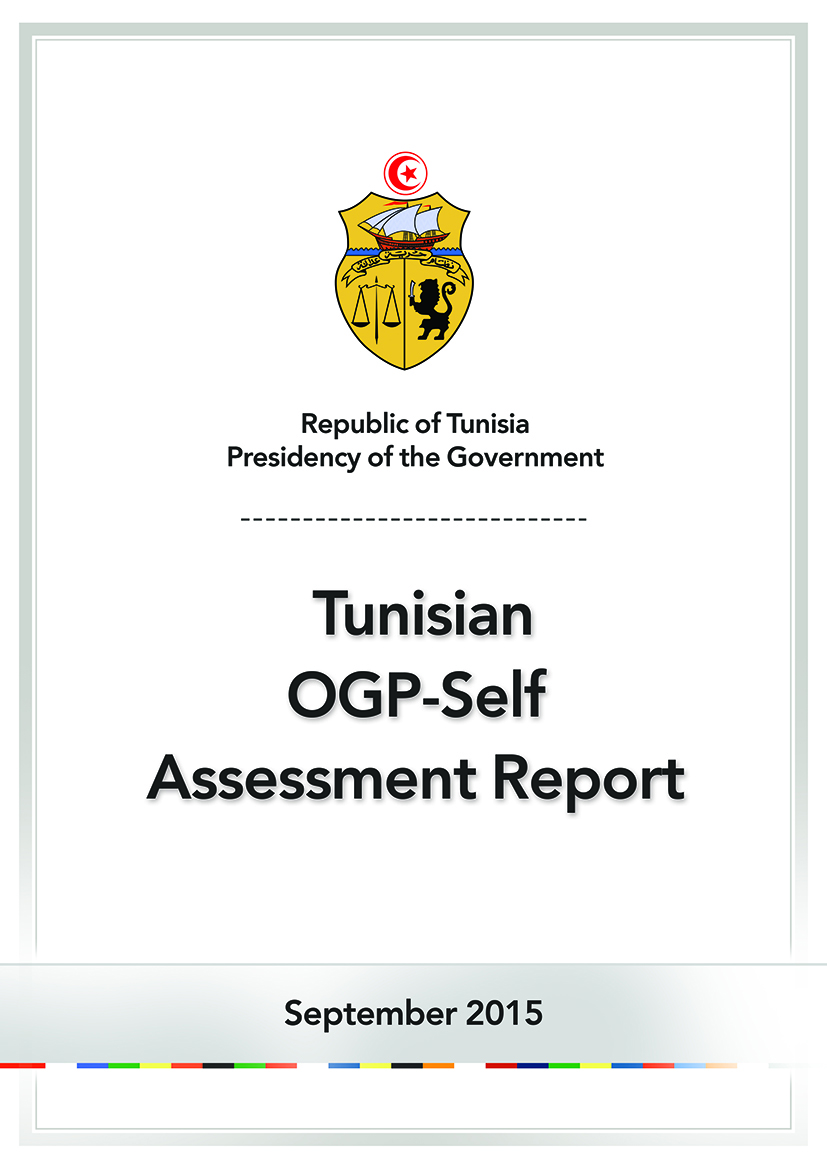 IntroductionThe Open Government Partnership OGP is a voluntary international initiative that aims to secure commitments from government to their citizens to promote transparency, empower citizen, fight corruption and harness new technologies to strengthen governance.In December 2013 Tunisia announced its intention to join OGP after accomplishment of eligibility criteria. In 14 January 2014, Tunisia becomes a member of OGP initiative. This membership considered as an important step for Democratic transition in the sense government expressed its commitments to establish a new governance model based on OGP principles.A draft action plan was prepared through a participatory approach. A large consultation involving different stakeholders was organized.  The Proposals generated this consultation were taken into consideration to elaborate the OGP National action plan for the period of 2014-2016. The implementation committee assures the monitoring of the implementation of different commitments.    The OGP National Action Plan contains 20 commitments related to four OGP axes. Commitments included in the OGP National action plan are devoted in the new Tunisian constitution of January, 26th 2014 which stressed on the role of open government in managing public matters.The National Action Plan for open government partnership focused on four major areas, namely:Strengthening integrity in public sector, fighting corruption and promoting democracy through a transparent government. These principles were devoted in the new Tunisian constitution through the following articles:Article 10 of Tunisian new constitution stated that “government is aiming at managing effectively public resources …and forbidding corruption”. Article 15 of the Tunisia new constitution stated the fact that “public administration serves citizens and public interest, its organization and operations are according to principles of impartiality, equity, public service continuity and according to rules of transparency, integrity, effectiveness and accountability”. Article 139 in addition, stated that participative democracy, and open government principles to guarantee citizens and civil society participation in policy making process at local level and to follow up its execution according to the law.Improving public service delivery, strengthening the participatory approach and instilling principles of open governance in public sector. This will be through simplification of administrative procedures, intensifying online service delivery, providing mechanisms to involve citizens in public policy making process, and building capacities of civil servants and educating citizen in open government field.Devote transparency in the financial and public procurement fields. This will allow citizens to follow up management of public resources in order to avoid misuse of these resources.Enhance transparency in the area of natural resources management and infrastructure and environment projects. This was stated in articles 12 and 13 of the Tunisian new constitution.National Action Plan ProcessAccording the OGP articles of governance, the development OGP National Action Plan must follow a participatory approach. For this end, countries participating in OGP establish a set process of consultation.In order to involve a broad range of stakeholders to consultations on actions to be included in the action plan, Tunisian’s government invited large components of civil society and citizens.. The first consultation was conducted during the period from the 6th of May 2014 to 29th of June 2014 on what actions could be included in the action plan. As a result of this consultation, more than 600 propositions were received through the consultation website, the Facebook page of OGP Tunisia, by e-mail, and through regular mails. Government and civil society worked together to extract potential open government reforms that could be included in the action plan. A joint steering committee in charge of the elaboration of the action plan and of the follow up of its implementation was created within the Secretariat of State in charge of governance and civil service. This committee is chaired by the secretary of state in charge of governance and civil service and is composed of 10 members (05 from government structures and 05 from civil society representatives). The civil society representatives were asked to elect their own members in this committee. The joint committee met several times and proceeded to the selection, according to a predefined set of criteria, of propositions that were collected. At the end of this phase a draft action plan was produced. A second consultation was launched following the publication of the draft action plan and a workshop was organized, with the participation of representatives from public sector and civil society organizations.The draft action plan was modified by the joint committee according to the output of the consultation and observations and recommendations made by participants in the workshop. The final version of the national OGP action plan was officially approved through a decision signed by the secretary of state for governance and civil service and announced through media. It was also diffused among all concerned stakeholders in order to ensure its full implementation within the two years deadline in full cooperation with civil society. An implementation committee was formed; this committee is composed by member of public structure in charge to implement commitments and representatives of civil society. A monthly meeting was organized to monitor the implementation of commitments. participatory  process during NAP DevelopmentThe plan in numberImplementation of National Action Plan commitmentsConclusion and Next stepsThe Tunisian’s OGP membership considered as an important phase to success the democratic transition process. Government is committed to implement a new governance system based on OGP principles. Political volunteer support this governance model, a set of actions was established but the process is continuous. The challenge is to establish a reel open culture of governance at public structure level and all civil society components.   The important remark issue of this period of implementation is the legislative process very complex, the reason that commitments relative to elaborate a legal framework not achieved.  Also, commitments that have an external financing depend of financial baker requirements.The implementation of OGP principles is a learning process and to be continued. We look forward to receiving our first Independent Reporting Mechanism report and commit to working alongside our domestic and international partners to implement its recommendations.First ConsultationFirst ConsultationTimeline6th of May 2014 to 29th of June 2014Adequate Notice andAwareness raisingThe joint steering committee determines the action plan’s key area, which help guide upcoming multi stakeholders consultations. ChannelsVia public consultation web site www.consultations-publiques.tn.Using OGP Tunisia’s Facebook pageBreath of consultationThe consultation invited all components of civil society and citizen’s to express her opinion and reforms propositions concerns four area related to OGP principles. Each stakeholder can participate via the web site dedicated or via mail.  As a result of this consultation, more than 600 propositions were received. DocumentationDraft of OGP National Action PlanSecond ConsultationSecond ConsultationTimeline26 August 2014 to 5th September 2014Adequate Notice andAwareness raisingWorking groups composed of members of public structures and civil society select proposals received according to predefined criteria to incorporate at the engagement level.ChannelsVia public consultation web site: www.consultations-publiques.tn.Using OGP Tunisia’s Facebook page, Tunisian media. Also a Workshop day has been organized on 5th of September 2014 with the participation of a significant number of civil society representatives and public structures.Breath of consultationA significant number of representatives of civil society, citizens and public structures participate to this consultationDocumentationPublish the final version of OGP NAP in form of a government decision issued by the secretary of state to the president of the government in charge of governance and civil service. in date19 of September 2014. Also all ministries and government stakeholders were informed about this plan in order to ensure completion in proper time and in partnership with civil society.ChallengesNumber of commitmentsStrengthening integrity in public sector, fighting corruption and promoting democracy through a transparent government6Improving public service delivery, strengthening the participatory approach and instilling open government principles within the public sector6Improving transparency in the financial field and in the field of public procurement5Devoting transparency in the area of natural resources management, infrastructure projects and environment protection3Commitment statusNumberImplemented4Partially implemented12Not implemented4Commitment CompletionCommitment CompletionCommitment CompletionCommitment CompletionCommitment CompletionCommitment CompletionCommitment CompletionCommitment CompletionCommitment CompletionCommitment CompletionCommitment CompletionCommitment n°1: strengthening legal framework for corruption fightCommitment n°1: strengthening legal framework for corruption fightCommitment n°1: strengthening legal framework for corruption fightCommitment n°1: strengthening legal framework for corruption fightCommitment n°1: strengthening legal framework for corruption fightCommitment n°1: strengthening legal framework for corruption fightCommitment n°1: strengthening legal framework for corruption fightCommitment n°1: strengthening legal framework for corruption fightCommitment n°1: strengthening legal framework for corruption fightCommitment n°1: strengthening legal framework for corruption fightCommitment n°1: strengthening legal framework for corruption fightLead implementing agencyLead implementing agencyLead implementing agencyServices in charge of governance and civil service-Presidency of the Government.Services in charge of governance and civil service-Presidency of the Government.Services in charge of governance and civil service-Presidency of the Government.Services in charge of governance and civil service-Presidency of the Government.Services in charge of governance and civil service-Presidency of the Government.Services in charge of governance and civil service-Presidency of the Government.Services in charge of governance and civil service-Presidency of the Government.Services in charge of governance and civil service-Presidency of the Government.Name of responsible person from implementing agencyName of responsible person from implementing agencyName of responsible person from implementing agencyWalid ElfehriWalid ElfehriWalid ElfehriWalid ElfehriWalid ElfehriWalid ElfehriWalid ElfehriWalid ElfehriTitle, DepartmentTitle, DepartmentTitle, DepartmentDeputy director, Services in charge of governance and civil service-Presidency of the Government.Deputy director, Services in charge of governance and civil service-Presidency of the Government.Deputy director, Services in charge of governance and civil service-Presidency of the Government.Deputy director, Services in charge of governance and civil service-Presidency of the Government.Deputy director, Services in charge of governance and civil service-Presidency of the Government.Deputy director, Services in charge of governance and civil service-Presidency of the Government.Deputy director, Services in charge of governance and civil service-Presidency of the Government.Deputy director, Services in charge of governance and civil service-Presidency of the Government.EmailEmailEmailwalid.elfehri@pm.gov.tn walid.elfehri@pm.gov.tn walid.elfehri@pm.gov.tn walid.elfehri@pm.gov.tn walid.elfehri@pm.gov.tn walid.elfehri@pm.gov.tn walid.elfehri@pm.gov.tn walid.elfehri@pm.gov.tn PhonePhonePhone+216 71 565 400+216 71 565 400+216 71 565 400+216 71 565 400+216 71 565 400+216 71 565 400+216 71 565 400+216 71 565 400Other actors involvedGovernmentGovernmentThe Ministry of Justice, The committee of governance and corruption fight, the people’s representatives assembly, The legal advisor.The Ministry of Justice, The committee of governance and corruption fight, the people’s representatives assembly, The legal advisor.The Ministry of Justice, The committee of governance and corruption fight, the people’s representatives assembly, The legal advisor.The Ministry of Justice, The committee of governance and corruption fight, the people’s representatives assembly, The legal advisor.The Ministry of Justice, The committee of governance and corruption fight, the people’s representatives assembly, The legal advisor.The Ministry of Justice, The committee of governance and corruption fight, the people’s representatives assembly, The legal advisor.The Ministry of Justice, The committee of governance and corruption fight, the people’s representatives assembly, The legal advisor.The Ministry of Justice, The committee of governance and corruption fight, the people’s representatives assembly, The legal advisor.Other actors involvedCSOs, private sector, working groups, multilateralsCSOs, private sector, working groups, multilateralsThe Ministry of Justice, The committee of governance and corruption fight, the people’s representatives assembly, The legal advisor.The Ministry of Justice, The committee of governance and corruption fight, the people’s representatives assembly, The legal advisor.The Ministry of Justice, The committee of governance and corruption fight, the people’s representatives assembly, The legal advisor.The Ministry of Justice, The committee of governance and corruption fight, the people’s representatives assembly, The legal advisor.The Ministry of Justice, The committee of governance and corruption fight, the people’s representatives assembly, The legal advisor.The Ministry of Justice, The committee of governance and corruption fight, the people’s representatives assembly, The legal advisor.The Ministry of Justice, The committee of governance and corruption fight, the people’s representatives assembly, The legal advisor.The Ministry of Justice, The committee of governance and corruption fight, the people’s representatives assembly, The legal advisor.Main ObjectiveMain ObjectiveMain ObjectiveElaborate a legal framework related to corruption fightElaborate a legal framework related to corruption fightElaborate a legal framework related to corruption fightElaborate a legal framework related to corruption fightElaborate a legal framework related to corruption fightElaborate a legal framework related to corruption fightElaborate a legal framework related to corruption fightElaborate a legal framework related to corruption fightBrief description of commitmentBrief description of commitmentBrief description of commitmentDrafting a set of laws:A law related to the protection of Whistleblowers in the public sector: This law aims at establishing mechanisms to report corruption cases, and setting up special measures to protect whistleblowers that witness corruption cases within the public sectorA law related to Asset Disclosure: This law aims to define the list of high government officials and who are obliged to disclose their assets declaration in accordance to specific procedures and after defining the control mechanism and the applied sanctionsA law on illicit enrichment: This law aims at defining illicit enrichment of public officials, their spouses or children. And so, with the addition of expenses that are made by or for the benefit of any persons involved in illicit enrichmentDrafting a set of laws:A law related to the protection of Whistleblowers in the public sector: This law aims at establishing mechanisms to report corruption cases, and setting up special measures to protect whistleblowers that witness corruption cases within the public sectorA law related to Asset Disclosure: This law aims to define the list of high government officials and who are obliged to disclose their assets declaration in accordance to specific procedures and after defining the control mechanism and the applied sanctionsA law on illicit enrichment: This law aims at defining illicit enrichment of public officials, their spouses or children. And so, with the addition of expenses that are made by or for the benefit of any persons involved in illicit enrichmentDrafting a set of laws:A law related to the protection of Whistleblowers in the public sector: This law aims at establishing mechanisms to report corruption cases, and setting up special measures to protect whistleblowers that witness corruption cases within the public sectorA law related to Asset Disclosure: This law aims to define the list of high government officials and who are obliged to disclose their assets declaration in accordance to specific procedures and after defining the control mechanism and the applied sanctionsA law on illicit enrichment: This law aims at defining illicit enrichment of public officials, their spouses or children. And so, with the addition of expenses that are made by or for the benefit of any persons involved in illicit enrichmentDrafting a set of laws:A law related to the protection of Whistleblowers in the public sector: This law aims at establishing mechanisms to report corruption cases, and setting up special measures to protect whistleblowers that witness corruption cases within the public sectorA law related to Asset Disclosure: This law aims to define the list of high government officials and who are obliged to disclose their assets declaration in accordance to specific procedures and after defining the control mechanism and the applied sanctionsA law on illicit enrichment: This law aims at defining illicit enrichment of public officials, their spouses or children. And so, with the addition of expenses that are made by or for the benefit of any persons involved in illicit enrichmentDrafting a set of laws:A law related to the protection of Whistleblowers in the public sector: This law aims at establishing mechanisms to report corruption cases, and setting up special measures to protect whistleblowers that witness corruption cases within the public sectorA law related to Asset Disclosure: This law aims to define the list of high government officials and who are obliged to disclose their assets declaration in accordance to specific procedures and after defining the control mechanism and the applied sanctionsA law on illicit enrichment: This law aims at defining illicit enrichment of public officials, their spouses or children. And so, with the addition of expenses that are made by or for the benefit of any persons involved in illicit enrichmentDrafting a set of laws:A law related to the protection of Whistleblowers in the public sector: This law aims at establishing mechanisms to report corruption cases, and setting up special measures to protect whistleblowers that witness corruption cases within the public sectorA law related to Asset Disclosure: This law aims to define the list of high government officials and who are obliged to disclose their assets declaration in accordance to specific procedures and after defining the control mechanism and the applied sanctionsA law on illicit enrichment: This law aims at defining illicit enrichment of public officials, their spouses or children. And so, with the addition of expenses that are made by or for the benefit of any persons involved in illicit enrichmentDrafting a set of laws:A law related to the protection of Whistleblowers in the public sector: This law aims at establishing mechanisms to report corruption cases, and setting up special measures to protect whistleblowers that witness corruption cases within the public sectorA law related to Asset Disclosure: This law aims to define the list of high government officials and who are obliged to disclose their assets declaration in accordance to specific procedures and after defining the control mechanism and the applied sanctionsA law on illicit enrichment: This law aims at defining illicit enrichment of public officials, their spouses or children. And so, with the addition of expenses that are made by or for the benefit of any persons involved in illicit enrichmentDrafting a set of laws:A law related to the protection of Whistleblowers in the public sector: This law aims at establishing mechanisms to report corruption cases, and setting up special measures to protect whistleblowers that witness corruption cases within the public sectorA law related to Asset Disclosure: This law aims to define the list of high government officials and who are obliged to disclose their assets declaration in accordance to specific procedures and after defining the control mechanism and the applied sanctionsA law on illicit enrichment: This law aims at defining illicit enrichment of public officials, their spouses or children. And so, with the addition of expenses that are made by or for the benefit of any persons involved in illicit enrichmentRelevance Relevance Relevance Increasing Public IntegrityIncreasing Public IntegrityImproving Public ServicesImproving Public ServicesImproving Public ServicesImproving transparencyImproving transparencyPromote civic engagementRelevance Relevance Relevance Highly relevantHighly relevantIndirectly relevantIndirectly relevantIndirectly relevantIndirectly relevantIndirectly relevantHighly relevantAmbitionAmbitionAmbitionElaborate a legal framework related to corruption fightElaborate a legal framework related to corruption fightElaborate a legal framework related to corruption fightElaborate a legal framework related to corruption fightElaborate a legal framework related to corruption fightElaborate a legal framework related to corruption fightElaborate a legal framework related to corruption fightElaborate a legal framework related to corruption fightCompletion levelCompletion levelCompletion levelNot startedLimitedLimitedLimitedSubstantialSubstantialCompletedCompletedCompletion levelCompletion levelCompletion level×××Description of the resultsDescription of the resultsDescription of the resultsThese laws should be formulated and approved by the government, and approved by the chamber of deputiesThese laws should be formulated and approved by the government, and approved by the chamber of deputiesThese laws should be formulated and approved by the government, and approved by the chamber of deputiesThese laws should be formulated and approved by the government, and approved by the chamber of deputiesThese laws should be formulated and approved by the government, and approved by the chamber of deputiesThese laws should be formulated and approved by the government, and approved by the chamber of deputiesThese laws should be formulated and approved by the government, and approved by the chamber of deputiesThese laws should be formulated and approved by the government, and approved by the chamber of deputiesCommitment Completion Commitment Completion Commitment Completion Commitment Completion Commitment Completion Commitment Completion Commitment Completion Commitment Completion Commitment Completion Commitment Completion Commitment Completion Commitment n°2: Developing an integrated electronic civil petition and corruption reporting platformCommitment n°2: Developing an integrated electronic civil petition and corruption reporting platformCommitment n°2: Developing an integrated electronic civil petition and corruption reporting platformCommitment n°2: Developing an integrated electronic civil petition and corruption reporting platformCommitment n°2: Developing an integrated electronic civil petition and corruption reporting platformCommitment n°2: Developing an integrated electronic civil petition and corruption reporting platformCommitment n°2: Developing an integrated electronic civil petition and corruption reporting platformCommitment n°2: Developing an integrated electronic civil petition and corruption reporting platformCommitment n°2: Developing an integrated electronic civil petition and corruption reporting platformCommitment n°2: Developing an integrated electronic civil petition and corruption reporting platformCommitment n°2: Developing an integrated electronic civil petition and corruption reporting platformLead implementing agencyLead implementing agencyThe e-Government Unit and The central bureau of relationship with citizensThe e-Government Unit and The central bureau of relationship with citizensThe e-Government Unit and The central bureau of relationship with citizensThe e-Government Unit and The central bureau of relationship with citizensThe e-Government Unit and The central bureau of relationship with citizensThe e-Government Unit and The central bureau of relationship with citizensThe e-Government Unit and The central bureau of relationship with citizensThe e-Government Unit and The central bureau of relationship with citizensThe e-Government Unit and The central bureau of relationship with citizensName of responsible person from implementing agencyName of responsible person from implementing agencyFaiza LimamSana OueslatiFaiza LimamSana OueslatiFaiza LimamSana OueslatiFaiza LimamSana OueslatiFaiza LimamSana OueslatiFaiza LimamSana OueslatiFaiza LimamSana OueslatiFaiza LimamSana OueslatiFaiza LimamSana OueslatiTitle, DepartmentTitle, DepartmentGeneral director, central bureau of relationship with citizens ,Deputy director, e-Government UnitGeneral director, central bureau of relationship with citizens ,Deputy director, e-Government UnitGeneral director, central bureau of relationship with citizens ,Deputy director, e-Government UnitGeneral director, central bureau of relationship with citizens ,Deputy director, e-Government UnitGeneral director, central bureau of relationship with citizens ,Deputy director, e-Government UnitGeneral director, central bureau of relationship with citizens ,Deputy director, e-Government UnitGeneral director, central bureau of relationship with citizens ,Deputy director, e-Government UnitGeneral director, central bureau of relationship with citizens ,Deputy director, e-Government UnitGeneral director, central bureau of relationship with citizens ,Deputy director, e-Government UnitEmailEmailFaiza.limam@pm.gov.tn  sana.oueslati@pm.gov.tn Faiza.limam@pm.gov.tn  sana.oueslati@pm.gov.tn Faiza.limam@pm.gov.tn  sana.oueslati@pm.gov.tn Faiza.limam@pm.gov.tn  sana.oueslati@pm.gov.tn Faiza.limam@pm.gov.tn  sana.oueslati@pm.gov.tn Faiza.limam@pm.gov.tn  sana.oueslati@pm.gov.tn Faiza.limam@pm.gov.tn  sana.oueslati@pm.gov.tn Faiza.limam@pm.gov.tn  sana.oueslati@pm.gov.tn Faiza.limam@pm.gov.tn  sana.oueslati@pm.gov.tn PhonePhone71 569 620 71 569 620 71 569 620 71 569 620 71 569 620 71 569 620 71 569 620 71 569 620 71 569 620 Other actors involvedGovernmentThe committee of governance and corruption fight, All involved ministriesThe committee of governance and corruption fight, All involved ministriesThe committee of governance and corruption fight, All involved ministriesThe committee of governance and corruption fight, All involved ministriesThe committee of governance and corruption fight, All involved ministriesThe committee of governance and corruption fight, All involved ministriesThe committee of governance and corruption fight, All involved ministriesThe committee of governance and corruption fight, All involved ministriesThe committee of governance and corruption fight, All involved ministriesOther actors involvedCSOs, private sector, working groups, multilateralsThe committee of governance and corruption fight, All involved ministriesThe committee of governance and corruption fight, All involved ministriesThe committee of governance and corruption fight, All involved ministriesThe committee of governance and corruption fight, All involved ministriesThe committee of governance and corruption fight, All involved ministriesThe committee of governance and corruption fight, All involved ministriesThe committee of governance and corruption fight, All involved ministriesThe committee of governance and corruption fight, All involved ministriesThe committee of governance and corruption fight, All involved ministriesMain ObjectiveMain ObjectiveFighting corruption and promoting citizen participation.Fighting corruption and promoting citizen participation.Fighting corruption and promoting citizen participation.Fighting corruption and promoting citizen participation.Fighting corruption and promoting citizen participation.Fighting corruption and promoting citizen participation.Fighting corruption and promoting citizen participation.Fighting corruption and promoting citizen participation.Fighting corruption and promoting citizen participation.Brief description of commitmentBrief description of commitmentDevelopment of electronic system to receive citizens’ complaints and report corruption cases through multiple channels approach (Website, Call center, SMS, direct visits of citizens,...). Development of electronic system to receive citizens’ complaints and report corruption cases through multiple channels approach (Website, Call center, SMS, direct visits of citizens,...). Development of electronic system to receive citizens’ complaints and report corruption cases through multiple channels approach (Website, Call center, SMS, direct visits of citizens,...). Development of electronic system to receive citizens’ complaints and report corruption cases through multiple channels approach (Website, Call center, SMS, direct visits of citizens,...). Development of electronic system to receive citizens’ complaints and report corruption cases through multiple channels approach (Website, Call center, SMS, direct visits of citizens,...). Development of electronic system to receive citizens’ complaints and report corruption cases through multiple channels approach (Website, Call center, SMS, direct visits of citizens,...). Development of electronic system to receive citizens’ complaints and report corruption cases through multiple channels approach (Website, Call center, SMS, direct visits of citizens,...). Development of electronic system to receive citizens’ complaints and report corruption cases through multiple channels approach (Website, Call center, SMS, direct visits of citizens,...). Development of electronic system to receive citizens’ complaints and report corruption cases through multiple channels approach (Website, Call center, SMS, direct visits of citizens,...). Relevance Relevance Increasing Public IntegrityIncreasing Public IntegrityIncreasing Public IntegrityIncreasing Public IntegrityImproving Public ServicesImproving Public ServicesImproving transparencyImproving transparencyPromote civic engagementRelevance Relevance Highly relevantHighly relevantHighly relevantHighly relevantIndirectly relevantIndirectly relevantIndirectly relevantIndirectly relevantHighly relevantAmbitionAmbitionThe system will allow citizens to follow-up their petition treatment process. Also, it will allow the publication of data on received and treated petitions by category of the petition and by field. It will be designed based on a participatory approach involving civil society representatives.Complaints will be dispatched to different public structures at the central, regional and local levels. The system will be implemented in phases to cover all public structures The first one concerns number of pilot ministries that will be determined later.The system will allow citizens to follow-up their petition treatment process. Also, it will allow the publication of data on received and treated petitions by category of the petition and by field. It will be designed based on a participatory approach involving civil society representatives.Complaints will be dispatched to different public structures at the central, regional and local levels. The system will be implemented in phases to cover all public structures The first one concerns number of pilot ministries that will be determined later.The system will allow citizens to follow-up their petition treatment process. Also, it will allow the publication of data on received and treated petitions by category of the petition and by field. It will be designed based on a participatory approach involving civil society representatives.Complaints will be dispatched to different public structures at the central, regional and local levels. The system will be implemented in phases to cover all public structures The first one concerns number of pilot ministries that will be determined later.The system will allow citizens to follow-up their petition treatment process. Also, it will allow the publication of data on received and treated petitions by category of the petition and by field. It will be designed based on a participatory approach involving civil society representatives.Complaints will be dispatched to different public structures at the central, regional and local levels. The system will be implemented in phases to cover all public structures The first one concerns number of pilot ministries that will be determined later.The system will allow citizens to follow-up their petition treatment process. Also, it will allow the publication of data on received and treated petitions by category of the petition and by field. It will be designed based on a participatory approach involving civil society representatives.Complaints will be dispatched to different public structures at the central, regional and local levels. The system will be implemented in phases to cover all public structures The first one concerns number of pilot ministries that will be determined later.The system will allow citizens to follow-up their petition treatment process. Also, it will allow the publication of data on received and treated petitions by category of the petition and by field. It will be designed based on a participatory approach involving civil society representatives.Complaints will be dispatched to different public structures at the central, regional and local levels. The system will be implemented in phases to cover all public structures The first one concerns number of pilot ministries that will be determined later.The system will allow citizens to follow-up their petition treatment process. Also, it will allow the publication of data on received and treated petitions by category of the petition and by field. It will be designed based on a participatory approach involving civil society representatives.Complaints will be dispatched to different public structures at the central, regional and local levels. The system will be implemented in phases to cover all public structures The first one concerns number of pilot ministries that will be determined later.The system will allow citizens to follow-up their petition treatment process. Also, it will allow the publication of data on received and treated petitions by category of the petition and by field. It will be designed based on a participatory approach involving civil society representatives.Complaints will be dispatched to different public structures at the central, regional and local levels. The system will be implemented in phases to cover all public structures The first one concerns number of pilot ministries that will be determined later.The system will allow citizens to follow-up their petition treatment process. Also, it will allow the publication of data on received and treated petitions by category of the petition and by field. It will be designed based on a participatory approach involving civil society representatives.Complaints will be dispatched to different public structures at the central, regional and local levels. The system will be implemented in phases to cover all public structures The first one concerns number of pilot ministries that will be determined later.Completion levelCompletion levelNot startedNot startedLimitedLimitedLimitedSubstantialSubstantialCompletedCompletedCompletion levelCompletion level×××Description of the current  resultsDescription of the current  resultsThe initial version draft of law was elaborated. Taking into account the proposal that results of a public consultation on this version, a second version was elaborated. This version will be submitted to the government approval.The initial version draft of law was elaborated. Taking into account the proposal that results of a public consultation on this version, a second version was elaborated. This version will be submitted to the government approval.The initial version draft of law was elaborated. Taking into account the proposal that results of a public consultation on this version, a second version was elaborated. This version will be submitted to the government approval.The initial version draft of law was elaborated. Taking into account the proposal that results of a public consultation on this version, a second version was elaborated. This version will be submitted to the government approval.The initial version draft of law was elaborated. Taking into account the proposal that results of a public consultation on this version, a second version was elaborated. This version will be submitted to the government approval.The initial version draft of law was elaborated. Taking into account the proposal that results of a public consultation on this version, a second version was elaborated. This version will be submitted to the government approval.The initial version draft of law was elaborated. Taking into account the proposal that results of a public consultation on this version, a second version was elaborated. This version will be submitted to the government approval.The initial version draft of law was elaborated. Taking into account the proposal that results of a public consultation on this version, a second version was elaborated. This version will be submitted to the government approval.The initial version draft of law was elaborated. Taking into account the proposal that results of a public consultation on this version, a second version was elaborated. This version will be submitted to the government approval.End dateEnd date201620162016201620162016201620162016Commitment Completion Commitment Completion Commitment Completion Commitment Completion Commitment Completion Commitment Completion Commitment Completion Commitment Completion Commitment Completion Commitment Completion Commitment Completion Commitment n°3: Publishing annual report on the results on the work of public audit and follow-up structuresCommitment n°3: Publishing annual report on the results on the work of public audit and follow-up structuresCommitment n°3: Publishing annual report on the results on the work of public audit and follow-up structuresCommitment n°3: Publishing annual report on the results on the work of public audit and follow-up structuresCommitment n°3: Publishing annual report on the results on the work of public audit and follow-up structuresCommitment n°3: Publishing annual report on the results on the work of public audit and follow-up structuresCommitment n°3: Publishing annual report on the results on the work of public audit and follow-up structuresCommitment n°3: Publishing annual report on the results on the work of public audit and follow-up structuresCommitment n°3: Publishing annual report on the results on the work of public audit and follow-up structuresCommitment n°3: Publishing annual report on the results on the work of public audit and follow-up structuresCommitment n°3: Publishing annual report on the results on the work of public audit and follow-up structuresLead implementing agencyLead implementing agencyThe Supreme Authority for administrative and financial controlThe Supreme Authority for administrative and financial controlThe Supreme Authority for administrative and financial controlThe Supreme Authority for administrative and financial controlThe Supreme Authority for administrative and financial controlThe Supreme Authority for administrative and financial controlThe Supreme Authority for administrative and financial controlThe Supreme Authority for administrative and financial controlThe Supreme Authority for administrative and financial controlName of responsible person from implementing agencyName of responsible person from implementing agencyImen EssidImen EssidImen EssidImen EssidImen EssidImen EssidImen EssidImen EssidImen EssidTitle, DepartmentTitle, DepartmentThe Supreme Authority for administrative and financial controlThe Supreme Authority for administrative and financial controlThe Supreme Authority for administrative and financial controlThe Supreme Authority for administrative and financial controlThe Supreme Authority for administrative and financial controlThe Supreme Authority for administrative and financial controlThe Supreme Authority for administrative and financial controlThe Supreme Authority for administrative and financial controlThe Supreme Authority for administrative and financial controlEmailEmailmn.essid@gmail.commn.essid@gmail.commn.essid@gmail.commn.essid@gmail.commn.essid@gmail.commn.essid@gmail.commn.essid@gmail.commn.essid@gmail.commn.essid@gmail.comPhonePhone+216 25099873+216 25099873+216 25099873+216 25099873+216 25099873+216 25099873+216 25099873+216 25099873+216 25099873Other actors involvedGovernmentHigh committee of public service control, general financial control committee, general control of State Property and Land AffairsHigh committee of public service control, general financial control committee, general control of State Property and Land AffairsHigh committee of public service control, general financial control committee, general control of State Property and Land AffairsHigh committee of public service control, general financial control committee, general control of State Property and Land AffairsHigh committee of public service control, general financial control committee, general control of State Property and Land AffairsHigh committee of public service control, general financial control committee, general control of State Property and Land AffairsHigh committee of public service control, general financial control committee, general control of State Property and Land AffairsHigh committee of public service control, general financial control committee, general control of State Property and Land AffairsHigh committee of public service control, general financial control committee, general control of State Property and Land AffairsOther actors involvedCSOs, private sector, working groups, multilateralsHigh committee of public service control, general financial control committee, general control of State Property and Land AffairsHigh committee of public service control, general financial control committee, general control of State Property and Land AffairsHigh committee of public service control, general financial control committee, general control of State Property and Land AffairsHigh committee of public service control, general financial control committee, general control of State Property and Land AffairsHigh committee of public service control, general financial control committee, general control of State Property and Land AffairsHigh committee of public service control, general financial control committee, general control of State Property and Land AffairsHigh committee of public service control, general financial control committee, general control of State Property and Land AffairsHigh committee of public service control, general financial control committee, general control of State Property and Land AffairsHigh committee of public service control, general financial control committee, general control of State Property and Land AffairsMain ObjectiveMain ObjectiveThe objective is devoting access for public audit reportThe objective is devoting access for public audit reportThe objective is devoting access for public audit reportThe objective is devoting access for public audit reportThe objective is devoting access for public audit reportThe objective is devoting access for public audit reportThe objective is devoting access for public audit reportThe objective is devoting access for public audit reportThe objective is devoting access for public audit reportBrief description of commitmentBrief description of commitmentPublish the annual report of the audit structures activities (high committee of public service control, general financial control committee, general control of State Property and Land Affairs) in a simplified form, easily accessible and understandable by citizens. Publish the annual report of the audit structures activities (high committee of public service control, general financial control committee, general control of State Property and Land Affairs) in a simplified form, easily accessible and understandable by citizens. Publish the annual report of the audit structures activities (high committee of public service control, general financial control committee, general control of State Property and Land Affairs) in a simplified form, easily accessible and understandable by citizens. Publish the annual report of the audit structures activities (high committee of public service control, general financial control committee, general control of State Property and Land Affairs) in a simplified form, easily accessible and understandable by citizens. Publish the annual report of the audit structures activities (high committee of public service control, general financial control committee, general control of State Property and Land Affairs) in a simplified form, easily accessible and understandable by citizens. Publish the annual report of the audit structures activities (high committee of public service control, general financial control committee, general control of State Property and Land Affairs) in a simplified form, easily accessible and understandable by citizens. Publish the annual report of the audit structures activities (high committee of public service control, general financial control committee, general control of State Property and Land Affairs) in a simplified form, easily accessible and understandable by citizens. Publish the annual report of the audit structures activities (high committee of public service control, general financial control committee, general control of State Property and Land Affairs) in a simplified form, easily accessible and understandable by citizens. Publish the annual report of the audit structures activities (high committee of public service control, general financial control committee, general control of State Property and Land Affairs) in a simplified form, easily accessible and understandable by citizens. Relevance Relevance Increasing Public IntegrityIncreasing Public IntegrityIncreasing Public IntegrityImproving Public ServicesImproving Public ServicesImproving Public ServicesImproving transparencyImproving transparencyPromote civic engagementRelevance Relevance Indirectly relevantIndirectly relevantIndirectly relevantIndirectly relevantIndirectly relevantIndirectly relevantHighly relevantHighly relevantHighly relevantAmbitionAmbitionCompletion levelCompletion levelNot startedNot startedLimitedLimitedLimitedSubstantialSubstantialCompletedCompletedCompletion levelCompletion level××Description of the expected resultsDescription of the expected resultsPromote proactive information disclosure and guarantee access to public information for citizens. Involved citizen in the accountability system.Promote proactive information disclosure and guarantee access to public information for citizens. Involved citizen in the accountability system.Promote proactive information disclosure and guarantee access to public information for citizens. Involved citizen in the accountability system.Promote proactive information disclosure and guarantee access to public information for citizens. Involved citizen in the accountability system.Promote proactive information disclosure and guarantee access to public information for citizens. Involved citizen in the accountability system.Promote proactive information disclosure and guarantee access to public information for citizens. Involved citizen in the accountability system.Promote proactive information disclosure and guarantee access to public information for citizens. Involved citizen in the accountability system.Promote proactive information disclosure and guarantee access to public information for citizens. Involved citizen in the accountability system.Promote proactive information disclosure and guarantee access to public information for citizens. Involved citizen in the accountability system.Current resultCurrent result A working group in charge of adjusting standards and preparing texts on the deployment of annual reports and results of monitoring and follow-up projects was formed.  A study day was organized to view the results of this working group.Another working group in charge of determining training items was formed.   A working group in charge of adjusting standards and preparing texts on the deployment of annual reports and results of monitoring and follow-up projects was formed.  A study day was organized to view the results of this working group.Another working group in charge of determining training items was formed.   A working group in charge of adjusting standards and preparing texts on the deployment of annual reports and results of monitoring and follow-up projects was formed.  A study day was organized to view the results of this working group.Another working group in charge of determining training items was formed.   A working group in charge of adjusting standards and preparing texts on the deployment of annual reports and results of monitoring and follow-up projects was formed.  A study day was organized to view the results of this working group.Another working group in charge of determining training items was formed.   A working group in charge of adjusting standards and preparing texts on the deployment of annual reports and results of monitoring and follow-up projects was formed.  A study day was organized to view the results of this working group.Another working group in charge of determining training items was formed.   A working group in charge of adjusting standards and preparing texts on the deployment of annual reports and results of monitoring and follow-up projects was formed.  A study day was organized to view the results of this working group.Another working group in charge of determining training items was formed.   A working group in charge of adjusting standards and preparing texts on the deployment of annual reports and results of monitoring and follow-up projects was formed.  A study day was organized to view the results of this working group.Another working group in charge of determining training items was formed.   A working group in charge of adjusting standards and preparing texts on the deployment of annual reports and results of monitoring and follow-up projects was formed.  A study day was organized to view the results of this working group.Another working group in charge of determining training items was formed.   A working group in charge of adjusting standards and preparing texts on the deployment of annual reports and results of monitoring and follow-up projects was formed.  A study day was organized to view the results of this working group.Another working group in charge of determining training items was formed.  End dateEnd dateDecember 2015December 2015December 2015December 2015December 2015December 2015December 2015December 2015December 2015Commitment Completion Commitment Completion Commitment Completion Commitment Completion Commitment Completion Commitment Completion Commitment Completion Commitment Completion Commitment Completion Commitment n°4: Review of the legal framework of personal data protection and ensuring conformity with article 24 of Tunisian constitutionCommitment n°4: Review of the legal framework of personal data protection and ensuring conformity with article 24 of Tunisian constitutionCommitment n°4: Review of the legal framework of personal data protection and ensuring conformity with article 24 of Tunisian constitutionCommitment n°4: Review of the legal framework of personal data protection and ensuring conformity with article 24 of Tunisian constitutionCommitment n°4: Review of the legal framework of personal data protection and ensuring conformity with article 24 of Tunisian constitutionCommitment n°4: Review of the legal framework of personal data protection and ensuring conformity with article 24 of Tunisian constitutionCommitment n°4: Review of the legal framework of personal data protection and ensuring conformity with article 24 of Tunisian constitutionCommitment n°4: Review of the legal framework of personal data protection and ensuring conformity with article 24 of Tunisian constitutionCommitment n°4: Review of the legal framework of personal data protection and ensuring conformity with article 24 of Tunisian constitutionLead implementing agencyLead implementing agencyThe Ministry of Justice (The National Authority for Personal Data Protection)The Ministry of Justice (The National Authority for Personal Data Protection)The Ministry of Justice (The National Authority for Personal Data Protection)The Ministry of Justice (The National Authority for Personal Data Protection)The Ministry of Justice (The National Authority for Personal Data Protection)The Ministry of Justice (The National Authority for Personal Data Protection)The Ministry of Justice (The National Authority for Personal Data Protection)Name of responsible person from implementing agencyName of responsible person from implementing agencyChawki GaddesChawki GaddesChawki GaddesChawki GaddesChawki GaddesChawki GaddesChawki GaddesTitle, DepartmentTitle, DepartmentThe Ministry of Justice (The National Authority for Personal Data Protection)The Ministry of Justice (The National Authority for Personal Data Protection)The Ministry of Justice (The National Authority for Personal Data Protection)The Ministry of Justice (The National Authority for Personal Data Protection)The Ministry of Justice (The National Authority for Personal Data Protection)The Ministry of Justice (The National Authority for Personal Data Protection)The Ministry of Justice (The National Authority for Personal Data Protection)EmailEmailkadhemz@yahoo.frkadhemz@yahoo.frkadhemz@yahoo.frkadhemz@yahoo.frkadhemz@yahoo.frkadhemz@yahoo.frkadhemz@yahoo.frPhonePhone-------Other actors involvedGovernmentThe National Authority for Personal Data ProtectionThe National Authority for Personal Data ProtectionThe National Authority for Personal Data ProtectionThe National Authority for Personal Data ProtectionThe National Authority for Personal Data ProtectionThe National Authority for Personal Data ProtectionThe National Authority for Personal Data ProtectionOther actors involvedCSOs, private sector, working groups, multilateralsThe National Authority for Personal Data ProtectionThe National Authority for Personal Data ProtectionThe National Authority for Personal Data ProtectionThe National Authority for Personal Data ProtectionThe National Authority for Personal Data ProtectionThe National Authority for Personal Data ProtectionThe National Authority for Personal Data ProtectionMain ObjectiveMain ObjectiveUp-grading the current data protection act to international standards and guarantee its constitutionality.Up-grading the current data protection act to international standards and guarantee its constitutionality.Up-grading the current data protection act to international standards and guarantee its constitutionality.Up-grading the current data protection act to international standards and guarantee its constitutionality.Up-grading the current data protection act to international standards and guarantee its constitutionality.Up-grading the current data protection act to international standards and guarantee its constitutionality.Up-grading the current data protection act to international standards and guarantee its constitutionality.Brief description of commitmentBrief description of commitmentAmendment of the current data protection act and related legislation can meet international standards, especially in the ICT field.Amendment of the current data protection act and related legislation can meet international standards, especially in the ICT field.Amendment of the current data protection act and related legislation can meet international standards, especially in the ICT field.Amendment of the current data protection act and related legislation can meet international standards, especially in the ICT field.Amendment of the current data protection act and related legislation can meet international standards, especially in the ICT field.Amendment of the current data protection act and related legislation can meet international standards, especially in the ICT field.Amendment of the current data protection act and related legislation can meet international standards, especially in the ICT field.Relevance Relevance Increasing Public IntegrityIncreasing Public IntegrityImproving Public ServicesImproving Public ServicesImproving transparencyImproving transparencyPromote civic engagementRelevance Relevance Indirectly relevantIndirectly relevantIndirectly relevantIndirectly relevantIndirectly relevantIndirectly relevantDirectly relevantAmbitionAmbitionThe current data protection act and related legislation should be in coherence with the provisions of article 24, which admits the State commitment to personal data protection, and article 32 that enshrine the right to information access and in respect to article 49 that states that the rights and freedoms guaranteed by the Constitution should be explicated by laws.The current data protection act and related legislation should be in coherence with the provisions of article 24, which admits the State commitment to personal data protection, and article 32 that enshrine the right to information access and in respect to article 49 that states that the rights and freedoms guaranteed by the Constitution should be explicated by laws.The current data protection act and related legislation should be in coherence with the provisions of article 24, which admits the State commitment to personal data protection, and article 32 that enshrine the right to information access and in respect to article 49 that states that the rights and freedoms guaranteed by the Constitution should be explicated by laws.The current data protection act and related legislation should be in coherence with the provisions of article 24, which admits the State commitment to personal data protection, and article 32 that enshrine the right to information access and in respect to article 49 that states that the rights and freedoms guaranteed by the Constitution should be explicated by laws.The current data protection act and related legislation should be in coherence with the provisions of article 24, which admits the State commitment to personal data protection, and article 32 that enshrine the right to information access and in respect to article 49 that states that the rights and freedoms guaranteed by the Constitution should be explicated by laws.The current data protection act and related legislation should be in coherence with the provisions of article 24, which admits the State commitment to personal data protection, and article 32 that enshrine the right to information access and in respect to article 49 that states that the rights and freedoms guaranteed by the Constitution should be explicated by laws.The current data protection act and related legislation should be in coherence with the provisions of article 24, which admits the State commitment to personal data protection, and article 32 that enshrine the right to information access and in respect to article 49 that states that the rights and freedoms guaranteed by the Constitution should be explicated by laws.Completion levelCompletion levelNot startedLimitedLimitedSubstantialSubstantialCompletedCompletedCompletion levelCompletion level××Description of the expected  resultsDescription of the expected  resultsAmendment of the current data protection act and related legislation can meet international standards, especially in the ICT field.Amendment of the current data protection act and related legislation can meet international standards, especially in the ICT field.Amendment of the current data protection act and related legislation can meet international standards, especially in the ICT field.Amendment of the current data protection act and related legislation can meet international standards, especially in the ICT field.Amendment of the current data protection act and related legislation can meet international standards, especially in the ICT field.Amendment of the current data protection act and related legislation can meet international standards, especially in the ICT field.Amendment of the current data protection act and related legislation can meet international standards, especially in the ICT field.End dateEnd dateJune 2016June 2016June 2016June 2016June 2016June 2016June 2016Commitment Completion Commitment Completion Commitment Completion Commitment Completion Commitment Completion Commitment Completion Commitment Completion Commitment Completion Commitment Completion Commitment n°5: Developing an Open Data PortalCommitment n°5: Developing an Open Data PortalCommitment n°5: Developing an Open Data PortalCommitment n°5: Developing an Open Data PortalCommitment n°5: Developing an Open Data PortalCommitment n°5: Developing an Open Data PortalCommitment n°5: Developing an Open Data PortalCommitment n°5: Developing an Open Data PortalCommitment n°5: Developing an Open Data PortalLead implementing agencyLead implementing agencye-government unite-government unite-government unite-government unite-government unite-government unite-government unitName of responsible person from implementing agencyName of responsible person from implementing agencyRim GarnaouiRim GarnaouiRim GarnaouiRim GarnaouiRim GarnaouiRim GarnaouiRim GarnaouiTitle, DepartmentTitle, DepartmentDeputy director, e-government unitDeputy director, e-government unitDeputy director, e-government unitDeputy director, e-government unitDeputy director, e-government unitDeputy director, e-government unitDeputy director, e-government unitEmailEmailrim.garnaoui@pm.gov.tnrim.garnaoui@pm.gov.tnrim.garnaoui@pm.gov.tnrim.garnaoui@pm.gov.tnrim.garnaoui@pm.gov.tnrim.garnaoui@pm.gov.tnrim.garnaoui@pm.gov.tnPhonePhone+216 71563021+216 71563021+216 71563021+216 71563021+216 71563021+216 71563021+216 71563021Other actors involvedGovernmentAll public structures involvedAll public structures involvedAll public structures involvedAll public structures involvedAll public structures involvedAll public structures involvedAll public structures involvedOther actors involvedCSOs, private sector, working groups, multilateralsAll public structures involvedAll public structures involvedAll public structures involvedAll public structures involvedAll public structures involvedAll public structures involvedAll public structures involvedMain ObjectiveMain ObjectiveAssure government data disclosure and citizen access for public information.Assure government data disclosure and citizen access for public information.Assure government data disclosure and citizen access for public information.Assure government data disclosure and citizen access for public information.Assure government data disclosure and citizen access for public information.Assure government data disclosure and citizen access for public information.Assure government data disclosure and citizen access for public information.Brief description of commitmentBrief description of commitmentThis portal assures access for citizens to data produced by various public structures, and facilitates its reuse. This portal assures access for citizens to data produced by various public structures, and facilitates its reuse. This portal assures access for citizens to data produced by various public structures, and facilitates its reuse. This portal assures access for citizens to data produced by various public structures, and facilitates its reuse. This portal assures access for citizens to data produced by various public structures, and facilitates its reuse. This portal assures access for citizens to data produced by various public structures, and facilitates its reuse. This portal assures access for citizens to data produced by various public structures, and facilitates its reuse. Relevance Relevance Increasing Public IntegrityIncreasing Public IntegrityImproving Public ServicesImproving Public ServicesImproving transparencyImproving transparencyPromote civic engagementRelevance Relevance Highly relevantHighly relevantHighly relevantHighly relevantHighly relevantHighly relevantHighly relevantAmbitionAmbitionThe portal will replace the current web site (www.data.gov.tn) available online since 2012. The development of the portal will be made according to a participatory approach that involves civil society representativesThe portal will replace the current web site (www.data.gov.tn) available online since 2012. The development of the portal will be made according to a participatory approach that involves civil society representativesThe portal will replace the current web site (www.data.gov.tn) available online since 2012. The development of the portal will be made according to a participatory approach that involves civil society representativesThe portal will replace the current web site (www.data.gov.tn) available online since 2012. The development of the portal will be made according to a participatory approach that involves civil society representativesThe portal will replace the current web site (www.data.gov.tn) available online since 2012. The development of the portal will be made according to a participatory approach that involves civil society representativesThe portal will replace the current web site (www.data.gov.tn) available online since 2012. The development of the portal will be made according to a participatory approach that involves civil society representativesThe portal will replace the current web site (www.data.gov.tn) available online since 2012. The development of the portal will be made according to a participatory approach that involves civil society representativesCompletion levelCompletion levelNot startedLimitedLimitedSubstantialSubstantialCompletedCompletedCompletion levelCompletion levelContinuous processContinuous processDescription of the resultsDescription of the resultsThe portal will represent a one stop shop that offer access to different government data produced by public structures at central and regional levelThe portal will represent a one stop shop that offer access to different government data produced by public structures at central and regional levelThe portal will represent a one stop shop that offer access to different government data produced by public structures at central and regional levelThe portal will represent a one stop shop that offer access to different government data produced by public structures at central and regional levelThe portal will represent a one stop shop that offer access to different government data produced by public structures at central and regional levelThe portal will represent a one stop shop that offer access to different government data produced by public structures at central and regional levelThe portal will represent a one stop shop that offer access to different government data produced by public structures at central and regional levelCurrent resultsCurrent resultsThe contract on the deal was concluded on 12 June 2015 and will be initiated in the development of the gate.The contract on the deal was concluded on 12 June 2015 and will be initiated in the development of the gate.The contract on the deal was concluded on 12 June 2015 and will be initiated in the development of the gate.The contract on the deal was concluded on 12 June 2015 and will be initiated in the development of the gate.The contract on the deal was concluded on 12 June 2015 and will be initiated in the development of the gate.The contract on the deal was concluded on 12 June 2015 and will be initiated in the development of the gate.The contract on the deal was concluded on 12 June 2015 and will be initiated in the development of the gate.End dateEnd dateFebruary 2016February 2016February 2016February 2016February 2016February 2016February 2016Commitment Completion Commitment Completion Commitment Completion Commitment Completion Commitment Completion Commitment Completion Commitment Completion Commitment Completion Commitment Completion Commitment n°6: Preparing a national corporate governance repositoryCommitment n°6: Preparing a national corporate governance repositoryCommitment n°6: Preparing a national corporate governance repositoryCommitment n°6: Preparing a national corporate governance repositoryCommitment n°6: Preparing a national corporate governance repositoryCommitment n°6: Preparing a national corporate governance repositoryCommitment n°6: Preparing a national corporate governance repositoryCommitment n°6: Preparing a national corporate governance repositoryCommitment n°6: Preparing a national corporate governance repositoryLead implementing agencyLead implementing agencyServices in charge of governance and civil serviceServices in charge of governance and civil serviceServices in charge of governance and civil serviceServices in charge of governance and civil serviceServices in charge of governance and civil serviceServices in charge of governance and civil serviceServices in charge of governance and civil serviceName of responsible person from implementing agencyName of responsible person from implementing agencyWalid El FehriWalid El FehriWalid El FehriWalid El FehriWalid El FehriWalid El FehriWalid El FehriTitle, DepartmentTitle, DepartmentGeneral director, Services in charge of governance and civil serviceGeneral director, Services in charge of governance and civil serviceGeneral director, Services in charge of governance and civil serviceGeneral director, Services in charge of governance and civil serviceGeneral director, Services in charge of governance and civil serviceGeneral director, Services in charge of governance and civil serviceGeneral director, Services in charge of governance and civil serviceEmailEmailwalid.elfehri@pm.gov.tnwalid.elfehri@pm.gov.tnwalid.elfehri@pm.gov.tnwalid.elfehri@pm.gov.tnwalid.elfehri@pm.gov.tnwalid.elfehri@pm.gov.tnwalid.elfehri@pm.gov.tnPhonePhone+21671565400+21671565400+21671565400+21671565400+21671565400+21671565400+21671565400Other actors involvedGovernmentNational Institute for Standardization and Industrial Property "INNORPI"National Institute for Standardization and Industrial Property "INNORPI"National Institute for Standardization and Industrial Property "INNORPI"National Institute for Standardization and Industrial Property "INNORPI"National Institute for Standardization and Industrial Property "INNORPI"National Institute for Standardization and Industrial Property "INNORPI"National Institute for Standardization and Industrial Property "INNORPI"Other actors involvedCSOs, private sector, working groups, multilateralsNational Institute for Standardization and Industrial Property "INNORPI"National Institute for Standardization and Industrial Property "INNORPI"National Institute for Standardization and Industrial Property "INNORPI"National Institute for Standardization and Industrial Property "INNORPI"National Institute for Standardization and Industrial Property "INNORPI"National Institute for Standardization and Industrial Property "INNORPI"National Institute for Standardization and Industrial Property "INNORPI"Main ObjectiveMain ObjectivePromote quality and  social responsibility in public and private sectorPromote quality and  social responsibility in public and private sectorPromote quality and  social responsibility in public and private sectorPromote quality and  social responsibility in public and private sectorPromote quality and  social responsibility in public and private sectorPromote quality and  social responsibility in public and private sectorPromote quality and  social responsibility in public and private sectorBrief description of commitmentBrief description of commitmentCreate a governance repository according to international quality standards and encourage corporate social responsibility in public and private sectorCreate a governance repository according to international quality standards and encourage corporate social responsibility in public and private sectorCreate a governance repository according to international quality standards and encourage corporate social responsibility in public and private sectorCreate a governance repository according to international quality standards and encourage corporate social responsibility in public and private sectorCreate a governance repository according to international quality standards and encourage corporate social responsibility in public and private sectorCreate a governance repository according to international quality standards and encourage corporate social responsibility in public and private sectorCreate a governance repository according to international quality standards and encourage corporate social responsibility in public and private sectorRelevance Relevance Increasing Public IntegrityIncreasing Public IntegrityImproving Public ServicesImproving Public ServicesImproving transparencyImproving transparencyPromote civic engagementRelevance Relevance High relevantHigh relevantDirectly relevantDirectly relevantIndirectly relevantIndirectly relevantHigh relevantAmbitionAmbitionThe ambition for government is to establish a structure that allow dissemination of the principles of governance such as transparency, integrity and accountability and to ensure these principles' sustainability and application within the public and the private sector, following standardized procedureThe ambition for government is to establish a structure that allow dissemination of the principles of governance such as transparency, integrity and accountability and to ensure these principles' sustainability and application within the public and the private sector, following standardized procedureThe ambition for government is to establish a structure that allow dissemination of the principles of governance such as transparency, integrity and accountability and to ensure these principles' sustainability and application within the public and the private sector, following standardized procedureThe ambition for government is to establish a structure that allow dissemination of the principles of governance such as transparency, integrity and accountability and to ensure these principles' sustainability and application within the public and the private sector, following standardized procedureThe ambition for government is to establish a structure that allow dissemination of the principles of governance such as transparency, integrity and accountability and to ensure these principles' sustainability and application within the public and the private sector, following standardized procedureThe ambition for government is to establish a structure that allow dissemination of the principles of governance such as transparency, integrity and accountability and to ensure these principles' sustainability and application within the public and the private sector, following standardized procedureThe ambition for government is to establish a structure that allow dissemination of the principles of governance such as transparency, integrity and accountability and to ensure these principles' sustainability and application within the public and the private sector, following standardized procedureCompletion levelCompletion levelNot startedLimitedLimitedSubstantialSubstantialCompletedCompletedCompletion levelCompletion level××End dateEnd date2015201520152015201520152015Supplementary informationSupplementary informationThe RNGT is available on this link: www.anticor.tn/wp-content/uploads/2013/10/brochure-RNGT.pdfThe RNGT is available on this link: www.anticor.tn/wp-content/uploads/2013/10/brochure-RNGT.pdfThe RNGT is available on this link: www.anticor.tn/wp-content/uploads/2013/10/brochure-RNGT.pdfThe RNGT is available on this link: www.anticor.tn/wp-content/uploads/2013/10/brochure-RNGT.pdfThe RNGT is available on this link: www.anticor.tn/wp-content/uploads/2013/10/brochure-RNGT.pdfThe RNGT is available on this link: www.anticor.tn/wp-content/uploads/2013/10/brochure-RNGT.pdfThe RNGT is available on this link: www.anticor.tn/wp-content/uploads/2013/10/brochure-RNGT.pdfCommitment Completion Commitment Completion Commitment Completion Commitment Completion Commitment Completion Commitment Completion Commitment Completion Commitment Completion Commitment Completion Commitment n°7: Establishing a legal framework that regulates communication and interaction within public sector and between public structures and citizens with usage of ICTCommitment n°7: Establishing a legal framework that regulates communication and interaction within public sector and between public structures and citizens with usage of ICTCommitment n°7: Establishing a legal framework that regulates communication and interaction within public sector and between public structures and citizens with usage of ICTCommitment n°7: Establishing a legal framework that regulates communication and interaction within public sector and between public structures and citizens with usage of ICTCommitment n°7: Establishing a legal framework that regulates communication and interaction within public sector and between public structures and citizens with usage of ICTCommitment n°7: Establishing a legal framework that regulates communication and interaction within public sector and between public structures and citizens with usage of ICTCommitment n°7: Establishing a legal framework that regulates communication and interaction within public sector and between public structures and citizens with usage of ICTCommitment n°7: Establishing a legal framework that regulates communication and interaction within public sector and between public structures and citizens with usage of ICTCommitment n°7: Establishing a legal framework that regulates communication and interaction within public sector and between public structures and citizens with usage of ICTLead implementing agencyLead implementing agencye-government unite-government unite-government unite-government unite-government unite-government unite-government unitName of responsible person from implementing agencyName of responsible person from implementing agencyKhaled SellamiKhaled SellamiKhaled SellamiKhaled SellamiKhaled SellamiKhaled SellamiKhaled SellamiTitle, DepartmentTitle, DepartmentGeneral director, e-government unitGeneral director, e-government unitGeneral director, e-government unitGeneral director, e-government unitGeneral director, e-government unitGeneral director, e-government unitGeneral director, e-government unitEmailEmailKhaled.sellami@pm.gov.tnKhaled.sellami@pm.gov.tnKhaled.sellami@pm.gov.tnKhaled.sellami@pm.gov.tnKhaled.sellami@pm.gov.tnKhaled.sellami@pm.gov.tnKhaled.sellami@pm.gov.tnPhonePhone+216 71563021+216 71563021+216 71563021+216 71563021+216 71563021+216 71563021+216 71563021Other actors involvedGovernmentAll public structures operating in the ICT fieldsAll public structures operating in the ICT fieldsAll public structures operating in the ICT fieldsAll public structures operating in the ICT fieldsAll public structures operating in the ICT fieldsAll public structures operating in the ICT fieldsAll public structures operating in the ICT fieldsOther actors involvedCSOs, private sector, working groups, multilateralsAll public structures operating in the ICT fieldsAll public structures operating in the ICT fieldsAll public structures operating in the ICT fieldsAll public structures operating in the ICT fieldsAll public structures operating in the ICT fieldsAll public structures operating in the ICT fieldsAll public structures operating in the ICT fieldsMain ObjectiveMain ObjectiveRegulate electronic exchange within public structures and between public structures and citizensRegulate electronic exchange within public structures and between public structures and citizensRegulate electronic exchange within public structures and between public structures and citizensRegulate electronic exchange within public structures and between public structures and citizensRegulate electronic exchange within public structures and between public structures and citizensRegulate electronic exchange within public structures and between public structures and citizensRegulate electronic exchange within public structures and between public structures and citizensBrief description of commitmentBrief description of commitmentEstablish a legal framework that regulates communication and interaction within the public sector and between public structures and citizens will be established. Such legislation will provide more legal value to electronic documents, and so, encourage public structures to go paperless.Establish a legal framework that regulates communication and interaction within the public sector and between public structures and citizens will be established. Such legislation will provide more legal value to electronic documents, and so, encourage public structures to go paperless.Establish a legal framework that regulates communication and interaction within the public sector and between public structures and citizens will be established. Such legislation will provide more legal value to electronic documents, and so, encourage public structures to go paperless.Establish a legal framework that regulates communication and interaction within the public sector and between public structures and citizens will be established. Such legislation will provide more legal value to electronic documents, and so, encourage public structures to go paperless.Establish a legal framework that regulates communication and interaction within the public sector and between public structures and citizens will be established. Such legislation will provide more legal value to electronic documents, and so, encourage public structures to go paperless.Establish a legal framework that regulates communication and interaction within the public sector and between public structures and citizens will be established. Such legislation will provide more legal value to electronic documents, and so, encourage public structures to go paperless.Establish a legal framework that regulates communication and interaction within the public sector and between public structures and citizens will be established. Such legislation will provide more legal value to electronic documents, and so, encourage public structures to go paperless.Relevance Relevance Increasing Public IntegrityIncreasing Public IntegrityImproving Public ServicesImproving Public ServicesImproving transparencyImproving transparencyPromote civic engagementRelevance Relevance Highly RelevantHighly RelevantHighly RelevantHighly RelevantIndirectly relevantIndirectly relevantIndirectly relevantAmbitionAmbitionThis legal framework follows the approval process law. This legal framework follows the approval process law. This legal framework follows the approval process law. This legal framework follows the approval process law. This legal framework follows the approval process law. This legal framework follows the approval process law. This legal framework follows the approval process law. Completion levelCompletion levelNot startedLimitedLimitedSubstantialSubstantialCompletedCompletedCompletion levelCompletion level××Description of the expected resultsDescription of the expected resultsApproved low that regulates communication and interaction within the public sector and between public structures and citizensApproved low that regulates communication and interaction within the public sector and between public structures and citizensApproved low that regulates communication and interaction within the public sector and between public structures and citizensApproved low that regulates communication and interaction within the public sector and between public structures and citizensApproved low that regulates communication and interaction within the public sector and between public structures and citizensApproved low that regulates communication and interaction within the public sector and between public structures and citizensApproved low that regulates communication and interaction within the public sector and between public structures and citizensEnd dateEnd dateJune 2016June 2016June 2016June 2016June 2016June 2016June 2016Current resultsCurrent resultsThe draft law was prepared following participatory approach. This draft was redirected to the Council of Ministers for ratification The draft law was prepared following participatory approach. This draft was redirected to the Council of Ministers for ratification The draft law was prepared following participatory approach. This draft was redirected to the Council of Ministers for ratification The draft law was prepared following participatory approach. This draft was redirected to the Council of Ministers for ratification The draft law was prepared following participatory approach. This draft was redirected to the Council of Ministers for ratification The draft law was prepared following participatory approach. This draft was redirected to the Council of Ministers for ratification The draft law was prepared following participatory approach. This draft was redirected to the Council of Ministers for ratification Commitment Completion Commitment Completion Commitment Completion Commitment Completion Commitment Completion Commitment Completion Commitment Completion Commitment Completion Commitment Completion Commitment n°8: Simplifying administrative proceduresCommitment n°8: Simplifying administrative proceduresCommitment n°8: Simplifying administrative proceduresCommitment n°8: Simplifying administrative proceduresCommitment n°8: Simplifying administrative proceduresCommitment n°8: Simplifying administrative proceduresCommitment n°8: Simplifying administrative proceduresCommitment n°8: Simplifying administrative proceduresCommitment n°8: Simplifying administrative proceduresLead implementing agencyLead implementing agencyThe general directorate for reforms and prospective studiesThe general directorate for reforms and prospective studiesThe general directorate for reforms and prospective studiesThe general directorate for reforms and prospective studiesThe general directorate for reforms and prospective studiesThe general directorate for reforms and prospective studiesThe general directorate for reforms and prospective studiesName of responsible person from implementing agencyName of responsible person from implementing agencySafa Hadj FredjSafa Hadj FredjSafa Hadj FredjSafa Hadj FredjSafa Hadj FredjSafa Hadj FredjSafa Hadj FredjTitle, DepartmentTitle, DepartmentDeputy directory, The general directorate for reforms and prospective studiesDeputy directory, The general directorate for reforms and prospective studiesDeputy directory, The general directorate for reforms and prospective studiesDeputy directory, The general directorate for reforms and prospective studiesDeputy directory, The general directorate for reforms and prospective studiesDeputy directory, The general directorate for reforms and prospective studiesDeputy directory, The general directorate for reforms and prospective studiesEmailEmailSafa.HadjFredj@pm.gov.tnSafa.HadjFredj@pm.gov.tnSafa.HadjFredj@pm.gov.tnSafa.HadjFredj@pm.gov.tnSafa.HadjFredj@pm.gov.tnSafa.HadjFredj@pm.gov.tnSafa.HadjFredj@pm.gov.tnPhonePhone+216 71563021+216 71563021+216 71563021+216 71563021+216 71563021+216 71563021+216 71563021Other actors involvedGovernmentAll involved ministriesAll involved ministriesAll involved ministriesAll involved ministriesAll involved ministriesAll involved ministriesAll involved ministriesOther actors involvedCSOs, private sector, working groups, multilateralsAll involved ministriesAll involved ministriesAll involved ministriesAll involved ministriesAll involved ministriesAll involved ministriesAll involved ministriesMain ObjectiveMain ObjectiveFacilitate business and improve the service quality to citizensFacilitate business and improve the service quality to citizensFacilitate business and improve the service quality to citizensFacilitate business and improve the service quality to citizensFacilitate business and improve the service quality to citizensFacilitate business and improve the service quality to citizensFacilitate business and improve the service quality to citizensBrief description of commitmentBrief description of commitmentThis commitment consists in simplifying a number of administrative procedures in order to facilitate business, and make people’s life easier. This commitment consists in simplifying a number of administrative procedures in order to facilitate business, and make people’s life easier. This commitment consists in simplifying a number of administrative procedures in order to facilitate business, and make people’s life easier. This commitment consists in simplifying a number of administrative procedures in order to facilitate business, and make people’s life easier. This commitment consists in simplifying a number of administrative procedures in order to facilitate business, and make people’s life easier. This commitment consists in simplifying a number of administrative procedures in order to facilitate business, and make people’s life easier. This commitment consists in simplifying a number of administrative procedures in order to facilitate business, and make people’s life easier. Relevance Relevance Increasing Public IntegrityIncreasing Public IntegrityImproving Public ServicesImproving Public ServicesImproving transparencyImproving transparencyPromote civic engagementRelevance Relevance Directly relevantDirectly relevantHighly relevantHighly relevantDirectly relevantDirectly relevantIndirectly relevantAmbitionAmbitionThe simplification process will be made after considering a list of administrative procedures that will be canceled or amended, before adopting the required legislation (laws, decrees,…).The simplification process will be made after considering a list of administrative procedures that will be canceled or amended, before adopting the required legislation (laws, decrees,…).The simplification process will be made after considering a list of administrative procedures that will be canceled or amended, before adopting the required legislation (laws, decrees,…).The simplification process will be made after considering a list of administrative procedures that will be canceled or amended, before adopting the required legislation (laws, decrees,…).The simplification process will be made after considering a list of administrative procedures that will be canceled or amended, before adopting the required legislation (laws, decrees,…).The simplification process will be made after considering a list of administrative procedures that will be canceled or amended, before adopting the required legislation (laws, decrees,…).The simplification process will be made after considering a list of administrative procedures that will be canceled or amended, before adopting the required legislation (laws, decrees,…).Completion levelCompletion levelNot startedLimitedLimitedSubstantialSubstantialCompletedCompletedCompletion levelCompletion level××Description of the resultsDescription of the resultsReview a number of  administrative procedures in order to decrease and dematerialize this proceduresReview a number of  administrative procedures in order to decrease and dematerialize this proceduresReview a number of  administrative procedures in order to decrease and dematerialize this proceduresReview a number of  administrative procedures in order to decrease and dematerialize this proceduresReview a number of  administrative procedures in order to decrease and dematerialize this proceduresReview a number of  administrative procedures in order to decrease and dematerialize this proceduresReview a number of  administrative procedures in order to decrease and dematerialize this proceduresCurent resultsCurent results The ministries involved in the project (Ministry of Interior, Ministry of Equipment, Housing and Spatial Planning, Ministry of Tourism and Handicrafts, Ministry of Health, Ministry of Environment and sustainable development) completed during the month of April 2015 the inventory of administrative proceedings relating to the exercise of economic activities. This stage of the project resulted in an inventory of 361 procedures.- The relevant ministries are about to complete the assessment process of inventoried procedures.- Government structures of the project are in the process of coordinating with the professional organizations concerned for the organization of the private sector consultation on procedures inventoried.   - A project halfway assessment was made during the month of July 2015. The ministries involved in the project (Ministry of Interior, Ministry of Equipment, Housing and Spatial Planning, Ministry of Tourism and Handicrafts, Ministry of Health, Ministry of Environment and sustainable development) completed during the month of April 2015 the inventory of administrative proceedings relating to the exercise of economic activities. This stage of the project resulted in an inventory of 361 procedures.- The relevant ministries are about to complete the assessment process of inventoried procedures.- Government structures of the project are in the process of coordinating with the professional organizations concerned for the organization of the private sector consultation on procedures inventoried.   - A project halfway assessment was made during the month of July 2015. The ministries involved in the project (Ministry of Interior, Ministry of Equipment, Housing and Spatial Planning, Ministry of Tourism and Handicrafts, Ministry of Health, Ministry of Environment and sustainable development) completed during the month of April 2015 the inventory of administrative proceedings relating to the exercise of economic activities. This stage of the project resulted in an inventory of 361 procedures.- The relevant ministries are about to complete the assessment process of inventoried procedures.- Government structures of the project are in the process of coordinating with the professional organizations concerned for the organization of the private sector consultation on procedures inventoried.   - A project halfway assessment was made during the month of July 2015. The ministries involved in the project (Ministry of Interior, Ministry of Equipment, Housing and Spatial Planning, Ministry of Tourism and Handicrafts, Ministry of Health, Ministry of Environment and sustainable development) completed during the month of April 2015 the inventory of administrative proceedings relating to the exercise of economic activities. This stage of the project resulted in an inventory of 361 procedures.- The relevant ministries are about to complete the assessment process of inventoried procedures.- Government structures of the project are in the process of coordinating with the professional organizations concerned for the organization of the private sector consultation on procedures inventoried.   - A project halfway assessment was made during the month of July 2015. The ministries involved in the project (Ministry of Interior, Ministry of Equipment, Housing and Spatial Planning, Ministry of Tourism and Handicrafts, Ministry of Health, Ministry of Environment and sustainable development) completed during the month of April 2015 the inventory of administrative proceedings relating to the exercise of economic activities. This stage of the project resulted in an inventory of 361 procedures.- The relevant ministries are about to complete the assessment process of inventoried procedures.- Government structures of the project are in the process of coordinating with the professional organizations concerned for the organization of the private sector consultation on procedures inventoried.   - A project halfway assessment was made during the month of July 2015. The ministries involved in the project (Ministry of Interior, Ministry of Equipment, Housing and Spatial Planning, Ministry of Tourism and Handicrafts, Ministry of Health, Ministry of Environment and sustainable development) completed during the month of April 2015 the inventory of administrative proceedings relating to the exercise of economic activities. This stage of the project resulted in an inventory of 361 procedures.- The relevant ministries are about to complete the assessment process of inventoried procedures.- Government structures of the project are in the process of coordinating with the professional organizations concerned for the organization of the private sector consultation on procedures inventoried.   - A project halfway assessment was made during the month of July 2015. The ministries involved in the project (Ministry of Interior, Ministry of Equipment, Housing and Spatial Planning, Ministry of Tourism and Handicrafts, Ministry of Health, Ministry of Environment and sustainable development) completed during the month of April 2015 the inventory of administrative proceedings relating to the exercise of economic activities. This stage of the project resulted in an inventory of 361 procedures.- The relevant ministries are about to complete the assessment process of inventoried procedures.- Government structures of the project are in the process of coordinating with the professional organizations concerned for the organization of the private sector consultation on procedures inventoried.   - A project halfway assessment was made during the month of July 2015.Commitment Completion Commitment Completion Commitment Completion Commitment Completion Commitment Completion Commitment Completion Commitment Completion Commitment Completion Commitment Completion Commitment n°9: Putting a number of administrative services on-lineCommitment n°9: Putting a number of administrative services on-lineCommitment n°9: Putting a number of administrative services on-lineCommitment n°9: Putting a number of administrative services on-lineCommitment n°9: Putting a number of administrative services on-lineCommitment n°9: Putting a number of administrative services on-lineCommitment n°9: Putting a number of administrative services on-lineCommitment n°9: Putting a number of administrative services on-lineCommitment n°9: Putting a number of administrative services on-lineLead implementing agencyLead implementing agencyThe general directorate for reforms and prospective studiesThe general directorate for reforms and prospective studiesThe general directorate for reforms and prospective studiesThe general directorate for reforms and prospective studiesThe general directorate for reforms and prospective studiesThe general directorate for reforms and prospective studiesThe general directorate for reforms and prospective studiesName of responsible person from implementing agencyName of responsible person from implementing agencyRiadh oueslatiRiadh oueslatiRiadh oueslatiRiadh oueslatiRiadh oueslatiRiadh oueslatiRiadh oueslatiTitle, DepartmentTitle, DepartmentHead of division, e-government unitHead of division, e-government unitHead of division, e-government unitHead of division, e-government unitHead of division, e-government unitHead of division, e-government unitHead of division, e-government unitEmailEmailRiadh.oueslati@pm.gov.tnRiadh.oueslati@pm.gov.tnRiadh.oueslati@pm.gov.tnRiadh.oueslati@pm.gov.tnRiadh.oueslati@pm.gov.tnRiadh.oueslati@pm.gov.tnRiadh.oueslati@pm.gov.tnPhonePhone+216 71563021+216 71563021+216 71563021+216 71563021+216 71563021+216 71563021+216 71563021Other actors involvedGovernmentMinistry of Communication Technologies and Digital EconomyMinistry of Communication Technologies and Digital EconomyMinistry of Communication Technologies and Digital EconomyMinistry of Communication Technologies and Digital EconomyMinistry of Communication Technologies and Digital EconomyMinistry of Communication Technologies and Digital EconomyMinistry of Communication Technologies and Digital EconomyOther actors involvedCSOs, private sector, working groups, multilateralsMinistry of Communication Technologies and Digital EconomyMinistry of Communication Technologies and Digital EconomyMinistry of Communication Technologies and Digital EconomyMinistry of Communication Technologies and Digital EconomyMinistry of Communication Technologies and Digital EconomyMinistry of Communication Technologies and Digital EconomyMinistry of Communication Technologies and Digital EconomyMain ObjectiveMain ObjectiveDevelop  new online servicesDevelop  new online servicesDevelop  new online servicesDevelop  new online servicesDevelop  new online servicesDevelop  new online servicesDevelop  new online servicesBrief description of commitmentBrief description of commitmentDevelopment of online services that will be determined based on a participative approach.Development of online services that will be determined based on a participative approach.Development of online services that will be determined based on a participative approach.Development of online services that will be determined based on a participative approach.Development of online services that will be determined based on a participative approach.Development of online services that will be determined based on a participative approach.Development of online services that will be determined based on a participative approach.Relevance Relevance Increasing Public IntegrityIncreasing Public IntegrityImproving Public ServicesImproving Public ServicesImproving transparencyImproving transparencyPromote civic engagementRelevance Relevance Directly relevantDirectly relevantHighly relevant Highly relevant Directly relevantDirectly relevantDirectly relevantAmbitionAmbition The list of services is determined by a participatory approach through the organization of online consultation, this list represent administrative services that are much used by citizens and that can be automated. This list will include e-services with different maturity levels (Informative, interactive and fully integrated services) that covers needs of different administration users (citizens, businesses, public servants, foreigners,). The list of services is determined by a participatory approach through the organization of online consultation, this list represent administrative services that are much used by citizens and that can be automated. This list will include e-services with different maturity levels (Informative, interactive and fully integrated services) that covers needs of different administration users (citizens, businesses, public servants, foreigners,). The list of services is determined by a participatory approach through the organization of online consultation, this list represent administrative services that are much used by citizens and that can be automated. This list will include e-services with different maturity levels (Informative, interactive and fully integrated services) that covers needs of different administration users (citizens, businesses, public servants, foreigners,). The list of services is determined by a participatory approach through the organization of online consultation, this list represent administrative services that are much used by citizens and that can be automated. This list will include e-services with different maturity levels (Informative, interactive and fully integrated services) that covers needs of different administration users (citizens, businesses, public servants, foreigners,). The list of services is determined by a participatory approach through the organization of online consultation, this list represent administrative services that are much used by citizens and that can be automated. This list will include e-services with different maturity levels (Informative, interactive and fully integrated services) that covers needs of different administration users (citizens, businesses, public servants, foreigners,). The list of services is determined by a participatory approach through the organization of online consultation, this list represent administrative services that are much used by citizens and that can be automated. This list will include e-services with different maturity levels (Informative, interactive and fully integrated services) that covers needs of different administration users (citizens, businesses, public servants, foreigners,). The list of services is determined by a participatory approach through the organization of online consultation, this list represent administrative services that are much used by citizens and that can be automated. This list will include e-services with different maturity levels (Informative, interactive and fully integrated services) that covers needs of different administration users (citizens, businesses, public servants, foreigners,).Completion levelCompletion levelNot startedLimitedLimitedSubstantialSubstantialCompletedCompletedCompletion levelCompletion level××Description of the resultsDescription of the resultsDevelopment of new online services.Development of new online services.Development of new online services.Development of new online services.Development of new online services.Development of new online services.Development of new online services.End dateEnd date2016201620162016201620162016Commitment Completion Commitment Completion Commitment Completion Commitment Completion Commitment Completion Commitment Completion Commitment Completion Commitment Completion Commitment Completion Commitment n°10 part 1: Enhancing people participation in the decision-making process: Preparing a legal framework for public consultationCommitment n°10 part 1: Enhancing people participation in the decision-making process: Preparing a legal framework for public consultationCommitment n°10 part 1: Enhancing people participation in the decision-making process: Preparing a legal framework for public consultationCommitment n°10 part 1: Enhancing people participation in the decision-making process: Preparing a legal framework for public consultationCommitment n°10 part 1: Enhancing people participation in the decision-making process: Preparing a legal framework for public consultationCommitment n°10 part 1: Enhancing people participation in the decision-making process: Preparing a legal framework for public consultationCommitment n°10 part 1: Enhancing people participation in the decision-making process: Preparing a legal framework for public consultationCommitment n°10 part 1: Enhancing people participation in the decision-making process: Preparing a legal framework for public consultationCommitment n°10 part 1: Enhancing people participation in the decision-making process: Preparing a legal framework for public consultationLead implementing agencyLead implementing agencyThe general directorate for reforms and prospective studies, The general directorate for reforms and prospective studies, The general directorate for reforms and prospective studies, The general directorate for reforms and prospective studies, The general directorate for reforms and prospective studies, The general directorate for reforms and prospective studies, The general directorate for reforms and prospective studies, Name of responsible person from implementing agencyName of responsible person from implementing agencyKhaoula BohliHenda oueslatiKhaoula BohliHenda oueslatiKhaoula BohliHenda oueslatiKhaoula BohliHenda oueslatiKhaoula BohliHenda oueslatiKhaoula BohliHenda oueslatiKhaoula BohliHenda oueslatiTitle, DepartmentTitle, DepartmentHead of division, The general directorate for reforms and prospective studiesHead of division, The legal advisor servicesHead of division, The general directorate for reforms and prospective studiesHead of division, The legal advisor servicesHead of division, The general directorate for reforms and prospective studiesHead of division, The legal advisor servicesHead of division, The general directorate for reforms and prospective studiesHead of division, The legal advisor servicesHead of division, The general directorate for reforms and prospective studiesHead of division, The legal advisor servicesHead of division, The general directorate for reforms and prospective studiesHead of division, The legal advisor servicesHead of division, The general directorate for reforms and prospective studiesHead of division, The legal advisor servicesEmailEmailKhoula.Bohla@pm.gov.tnHenda.oueslati@pm.gov.tnKhoula.Bohla@pm.gov.tnHenda.oueslati@pm.gov.tnKhoula.Bohla@pm.gov.tnHenda.oueslati@pm.gov.tnKhoula.Bohla@pm.gov.tnHenda.oueslati@pm.gov.tnKhoula.Bohla@pm.gov.tnHenda.oueslati@pm.gov.tnKhoula.Bohla@pm.gov.tnHenda.oueslati@pm.gov.tnKhoula.Bohla@pm.gov.tnHenda.oueslati@pm.gov.tnPhonePhone+216 71563021+216 71563021+216 71563021+216 71563021+216 71563021+216 71563021+216 71563021Other actors involvedGovernmentThe legal advisor services, The general directorate for reforms and prospective studiesThe legal advisor services, The general directorate for reforms and prospective studiesThe legal advisor services, The general directorate for reforms and prospective studiesThe legal advisor services, The general directorate for reforms and prospective studiesThe legal advisor services, The general directorate for reforms and prospective studiesThe legal advisor services, The general directorate for reforms and prospective studiesThe legal advisor services, The general directorate for reforms and prospective studiesOther actors involvedCSOs, private sector, working groups, multilateralsThe legal advisor services, The general directorate for reforms and prospective studiesThe legal advisor services, The general directorate for reforms and prospective studiesThe legal advisor services, The general directorate for reforms and prospective studiesThe legal advisor services, The general directorate for reforms and prospective studiesThe legal advisor services, The general directorate for reforms and prospective studiesThe legal advisor services, The general directorate for reforms and prospective studiesThe legal advisor services, The general directorate for reforms and prospective studiesMain ObjectiveMain ObjectiveRegulate public consultation Regulate public consultation Regulate public consultation Regulate public consultation Regulate public consultation Regulate public consultation Regulate public consultation Brief description of commitmentBrief description of commitmentElaborate a legal framework for public consultation: Consultations will be considered before all major public decision-making and before legal drafting. Elaborate a legal framework for public consultation: Consultations will be considered before all major public decision-making and before legal drafting. Elaborate a legal framework for public consultation: Consultations will be considered before all major public decision-making and before legal drafting. Elaborate a legal framework for public consultation: Consultations will be considered before all major public decision-making and before legal drafting. Elaborate a legal framework for public consultation: Consultations will be considered before all major public decision-making and before legal drafting. Elaborate a legal framework for public consultation: Consultations will be considered before all major public decision-making and before legal drafting. Elaborate a legal framework for public consultation: Consultations will be considered before all major public decision-making and before legal drafting. Relevance Relevance Increasing Public IntegrityIncreasing Public IntegrityImproving Public ServicesImproving Public ServicesImproving transparencyImproving transparencyPromote civic engagementRelevance Relevance Indirectly relevantIndirectly relevantIndirectly relevantIndirectly relevantDirectly relevantDirectly relevantHighly relevantAmbitionAmbitionTo elaborate a legal framework government should determine the different stages to adopt legislation (laws, decrees,…) and  identify the intervening parties and the role of each of them in the process, according to a predefined calendar.To elaborate a legal framework government should determine the different stages to adopt legislation (laws, decrees,…) and  identify the intervening parties and the role of each of them in the process, according to a predefined calendar.To elaborate a legal framework government should determine the different stages to adopt legislation (laws, decrees,…) and  identify the intervening parties and the role of each of them in the process, according to a predefined calendar.To elaborate a legal framework government should determine the different stages to adopt legislation (laws, decrees,…) and  identify the intervening parties and the role of each of them in the process, according to a predefined calendar.To elaborate a legal framework government should determine the different stages to adopt legislation (laws, decrees,…) and  identify the intervening parties and the role of each of them in the process, according to a predefined calendar.To elaborate a legal framework government should determine the different stages to adopt legislation (laws, decrees,…) and  identify the intervening parties and the role of each of them in the process, according to a predefined calendar.To elaborate a legal framework government should determine the different stages to adopt legislation (laws, decrees,…) and  identify the intervening parties and the role of each of them in the process, according to a predefined calendar.Completion levelCompletion levelNot startedLimitedLimitedSubstantialSubstantialCompletedCompletedCompletion levelCompletion level××Description of the resultsDescription of the resultsElaborate a legal framework for public consultationElaborate a legal framework for public consultationElaborate a legal framework for public consultationElaborate a legal framework for public consultationElaborate a legal framework for public consultationElaborate a legal framework for public consultationElaborate a legal framework for public consultationCurrents resultsCurrents resultsThe first phase of the project is accomplished by The General directorate of administrative reforms: The implementation of scenarios  to regulate  the organization of public consultations. The mid-term evaluation of the project was prepared.The first phase of the project is accomplished by The General directorate of administrative reforms: The implementation of scenarios  to regulate  the organization of public consultations. The mid-term evaluation of the project was prepared.The first phase of the project is accomplished by The General directorate of administrative reforms: The implementation of scenarios  to regulate  the organization of public consultations. The mid-term evaluation of the project was prepared.The first phase of the project is accomplished by The General directorate of administrative reforms: The implementation of scenarios  to regulate  the organization of public consultations. The mid-term evaluation of the project was prepared.The first phase of the project is accomplished by The General directorate of administrative reforms: The implementation of scenarios  to regulate  the organization of public consultations. The mid-term evaluation of the project was prepared.The first phase of the project is accomplished by The General directorate of administrative reforms: The implementation of scenarios  to regulate  the organization of public consultations. The mid-term evaluation of the project was prepared.The first phase of the project is accomplished by The General directorate of administrative reforms: The implementation of scenarios  to regulate  the organization of public consultations. The mid-term evaluation of the project was prepared.Commitment Completion Commitment Completion Commitment Completion Commitment Completion Commitment Completion Commitment Completion Commitment Completion Commitment Completion Commitment Completion Commitment n°10 part 2: Enhancing people participation in the decision-making process: Develop an e-participation portalCommitment n°10 part 2: Enhancing people participation in the decision-making process: Develop an e-participation portalCommitment n°10 part 2: Enhancing people participation in the decision-making process: Develop an e-participation portalCommitment n°10 part 2: Enhancing people participation in the decision-making process: Develop an e-participation portalCommitment n°10 part 2: Enhancing people participation in the decision-making process: Develop an e-participation portalCommitment n°10 part 2: Enhancing people participation in the decision-making process: Develop an e-participation portalCommitment n°10 part 2: Enhancing people participation in the decision-making process: Develop an e-participation portalCommitment n°10 part 2: Enhancing people participation in the decision-making process: Develop an e-participation portalCommitment n°10 part 2: Enhancing people participation in the decision-making process: Develop an e-participation portalLead implementing agencyLead implementing agencye-government unite-government unite-government unite-government unite-government unite-government unite-government unitName of responsible person from implementing agencyName of responsible person from implementing agencyWalid TaiebWalid TaiebWalid TaiebWalid TaiebWalid TaiebWalid TaiebWalid TaiebTitle, DepartmentTitle, DepartmentHead of division, e-government unitHead of division, e-government unitHead of division, e-government unitHead of division, e-government unitHead of division, e-government unitHead of division, e-government unitHead of division, e-government unitEmailEmailWalid.taieb@pm.gov.tnWalid.taieb@pm.gov.tnWalid.taieb@pm.gov.tnWalid.taieb@pm.gov.tnWalid.taieb@pm.gov.tnWalid.taieb@pm.gov.tnWalid.taieb@pm.gov.tnPhonePhone+216 71563021+216 71563021+216 71563021+216 71563021+216 71563021+216 71563021+216 71563021Other actors involvedGovernmentthe legal advisor services, e-government unitthe legal advisor services, e-government unitthe legal advisor services, e-government unitthe legal advisor services, e-government unitthe legal advisor services, e-government unitthe legal advisor services, e-government unitthe legal advisor services, e-government unitOther actors involvedCSOs, private sector, working groups, multilateralsthe legal advisor services, e-government unitthe legal advisor services, e-government unitthe legal advisor services, e-government unitthe legal advisor services, e-government unitthe legal advisor services, e-government unitthe legal advisor services, e-government unitthe legal advisor services, e-government unitMain ObjectiveMain ObjectiveDevelop a public consultation platformDevelop a public consultation platformDevelop a public consultation platformDevelop a public consultation platformDevelop a public consultation platformDevelop a public consultation platformDevelop a public consultation platformBrief description of commitmentBrief description of commitmentDevelop an e-participation portal will facilitate communication and interaction with various administration users.Develop an e-participation portal will facilitate communication and interaction with various administration users.Develop an e-participation portal will facilitate communication and interaction with various administration users.Develop an e-participation portal will facilitate communication and interaction with various administration users.Develop an e-participation portal will facilitate communication and interaction with various administration users.Develop an e-participation portal will facilitate communication and interaction with various administration users.Develop an e-participation portal will facilitate communication and interaction with various administration users.Relevance Relevance Increasing Public IntegrityIncreasing Public IntegrityImproving Public ServicesImproving Public ServicesImproving transparencyImproving transparencyPromote civic engagementRelevance Relevance Indirectly relevantIndirectly relevantIndirectly relevantIndirectly relevantDirectly relevantDirectly relevantHighly relevantAmbitionAmbitionMultiple channels of communication will be adopted in order to enable citizens to express their opinions and to make suggestions and share ideas about public policies and programs formulation and to follow up their implementation. The portal development will be made according to a participatory approach that involves civil society representatives.Multiple channels of communication will be adopted in order to enable citizens to express their opinions and to make suggestions and share ideas about public policies and programs formulation and to follow up their implementation. The portal development will be made according to a participatory approach that involves civil society representatives.Multiple channels of communication will be adopted in order to enable citizens to express their opinions and to make suggestions and share ideas about public policies and programs formulation and to follow up their implementation. The portal development will be made according to a participatory approach that involves civil society representatives.Multiple channels of communication will be adopted in order to enable citizens to express their opinions and to make suggestions and share ideas about public policies and programs formulation and to follow up their implementation. The portal development will be made according to a participatory approach that involves civil society representatives.Multiple channels of communication will be adopted in order to enable citizens to express their opinions and to make suggestions and share ideas about public policies and programs formulation and to follow up their implementation. The portal development will be made according to a participatory approach that involves civil society representatives.Multiple channels of communication will be adopted in order to enable citizens to express their opinions and to make suggestions and share ideas about public policies and programs formulation and to follow up their implementation. The portal development will be made according to a participatory approach that involves civil society representatives.Multiple channels of communication will be adopted in order to enable citizens to express their opinions and to make suggestions and share ideas about public policies and programs formulation and to follow up their implementation. The portal development will be made according to a participatory approach that involves civil society representatives.Completion levelCompletion levelNot startedLimitedLimitedSubstantialSubstantialCompletedCompletedCompletion levelCompletion levelContinuous processContinuous processDescription of the resultsDescription of the resultsA functional public consultation platformA functional public consultation platformA functional public consultation platformA functional public consultation platformA functional public consultation platformA functional public consultation platformA functional public consultation platformCurrent resultsCurrent resultsThe contract on the deal was concluded on 12 June 2015 and  the first stage of the development process started. . The technical committee of the project met with the consulting firm. The contract on the deal was concluded on 12 June 2015 and  the first stage of the development process started. . The technical committee of the project met with the consulting firm. The contract on the deal was concluded on 12 June 2015 and  the first stage of the development process started. . The technical committee of the project met with the consulting firm. The contract on the deal was concluded on 12 June 2015 and  the first stage of the development process started. . The technical committee of the project met with the consulting firm. The contract on the deal was concluded on 12 June 2015 and  the first stage of the development process started. . The technical committee of the project met with the consulting firm. The contract on the deal was concluded on 12 June 2015 and  the first stage of the development process started. . The technical committee of the project met with the consulting firm. The contract on the deal was concluded on 12 June 2015 and  the first stage of the development process started. . The technical committee of the project met with the consulting firm. End dateEnd dateFebruary 2016February 2016February 2016February 2016February 2016February 2016February 2016Commitment Completion Commitment Completion Commitment Completion Commitment Completion Commitment Completion Commitment Completion Commitment Completion Commitment Completion Commitment Completion Commitment n°11: Capacity -building of civil servants and citizens in the area of open governanceCommitment n°11: Capacity -building of civil servants and citizens in the area of open governanceCommitment n°11: Capacity -building of civil servants and citizens in the area of open governanceCommitment n°11: Capacity -building of civil servants and citizens in the area of open governanceCommitment n°11: Capacity -building of civil servants and citizens in the area of open governanceCommitment n°11: Capacity -building of civil servants and citizens in the area of open governanceCommitment n°11: Capacity -building of civil servants and citizens in the area of open governanceCommitment n°11: Capacity -building of civil servants and citizens in the area of open governanceCommitment n°11: Capacity -building of civil servants and citizens in the area of open governanceLead implementing agencyLead implementing agencyServices in charge of governance and civil service and General committee of Public Service (general direction of training and capacity building) .Services in charge of governance and civil service and General committee of Public Service (general direction of training and capacity building) .Services in charge of governance and civil service and General committee of Public Service (general direction of training and capacity building) .Services in charge of governance and civil service and General committee of Public Service (general direction of training and capacity building) .Services in charge of governance and civil service and General committee of Public Service (general direction of training and capacity building) .Services in charge of governance and civil service and General committee of Public Service (general direction of training and capacity building) .Services in charge of governance and civil service and General committee of Public Service (general direction of training and capacity building) .Name of responsible person from implementing agencyName of responsible person from implementing agencyWalid El fehriKhaoula LabidiWalid El fehriKhaoula LabidiWalid El fehriKhaoula LabidiWalid El fehriKhaoula LabidiWalid El fehriKhaoula LabidiWalid El fehriKhaoula LabidiWalid El fehriKhaoula LabidiTitle, DepartmentTitle, DepartmentDeputy directory, Services in charge of governance and civil serviceGeneral director, general direction of training and capacity buildingDeputy directory, Services in charge of governance and civil serviceGeneral director, general direction of training and capacity buildingDeputy directory, Services in charge of governance and civil serviceGeneral director, general direction of training and capacity buildingDeputy directory, Services in charge of governance and civil serviceGeneral director, general direction of training and capacity buildingDeputy directory, Services in charge of governance and civil serviceGeneral director, general direction of training and capacity buildingDeputy directory, Services in charge of governance and civil serviceGeneral director, general direction of training and capacity buildingDeputy directory, Services in charge of governance and civil serviceGeneral director, general direction of training and capacity buildingEmailEmailwalid.elfehri@pm.gov.tnkhaoula.labidi@pm.gov.tn walid.elfehri@pm.gov.tnkhaoula.labidi@pm.gov.tn walid.elfehri@pm.gov.tnkhaoula.labidi@pm.gov.tn walid.elfehri@pm.gov.tnkhaoula.labidi@pm.gov.tn walid.elfehri@pm.gov.tnkhaoula.labidi@pm.gov.tn walid.elfehri@pm.gov.tnkhaoula.labidi@pm.gov.tn walid.elfehri@pm.gov.tnkhaoula.labidi@pm.gov.tn PhonePhone+21671565400+21671565400+21671565400+21671565400+21671565400+21671565400+21671565400Other actors involvedGovernmentNational public structures specialized in civil servants trainingNational public structures specialized in civil servants trainingNational public structures specialized in civil servants trainingNational public structures specialized in civil servants trainingNational public structures specialized in civil servants trainingNational public structures specialized in civil servants trainingNational public structures specialized in civil servants trainingOther actors involvedCSOs, private sector, working groups, multilateralsNational public structures specialized in civil servants trainingNational public structures specialized in civil servants trainingNational public structures specialized in civil servants trainingNational public structures specialized in civil servants trainingNational public structures specialized in civil servants trainingNational public structures specialized in civil servants trainingNational public structures specialized in civil servants trainingMain ObjectiveMain ObjectiveReinforce the capacity-building of civil servants in the area of open governmentReinforce the capacity-building of civil servants in the area of open governmentReinforce the capacity-building of civil servants in the area of open governmentReinforce the capacity-building of civil servants in the area of open governmentReinforce the capacity-building of civil servants in the area of open governmentReinforce the capacity-building of civil servants in the area of open governmentReinforce the capacity-building of civil servants in the area of open governmentBrief description of commitmentBrief description of commitmentSet up a training program for civil servants in the open government field and Include training programs and sessions about open government in training programof the national school of administration and in other institutions specialized in public sector training.Set up a training program for civil servants in the open government field and Include training programs and sessions about open government in training programof the national school of administration and in other institutions specialized in public sector training.Set up a training program for civil servants in the open government field and Include training programs and sessions about open government in training programof the national school of administration and in other institutions specialized in public sector training.Set up a training program for civil servants in the open government field and Include training programs and sessions about open government in training programof the national school of administration and in other institutions specialized in public sector training.Set up a training program for civil servants in the open government field and Include training programs and sessions about open government in training programof the national school of administration and in other institutions specialized in public sector training.Set up a training program for civil servants in the open government field and Include training programs and sessions about open government in training programof the national school of administration and in other institutions specialized in public sector training.Set up a training program for civil servants in the open government field and Include training programs and sessions about open government in training programof the national school of administration and in other institutions specialized in public sector training.Relevance Relevance Increasing Public IntegrityIncreasing Public IntegrityImproving Public ServicesImproving Public ServicesImproving transparencyImproving transparencyPromote civic engagementRelevance Relevance Directly relevantDirectly relevantHighly relevantHighly relevantIndirectly relevantIndirectly relevantIndirectly relevantAmbitionAmbitionSet up a training program for civil servants in the open government field and Include training programs and sessions about open government in the training programsof the national school of administration and in other institutions specialized in public sector training.Set up a training program for civil servants in the open government field and Include training programs and sessions about open government in the training programsof the national school of administration and in other institutions specialized in public sector training.Set up a training program for civil servants in the open government field and Include training programs and sessions about open government in the training programsof the national school of administration and in other institutions specialized in public sector training.Set up a training program for civil servants in the open government field and Include training programs and sessions about open government in the training programsof the national school of administration and in other institutions specialized in public sector training.Set up a training program for civil servants in the open government field and Include training programs and sessions about open government in the training programsof the national school of administration and in other institutions specialized in public sector training.Set up a training program for civil servants in the open government field and Include training programs and sessions about open government in the training programsof the national school of administration and in other institutions specialized in public sector training.Set up a training program for civil servants in the open government field and Include training programs and sessions about open government in the training programsof the national school of administration and in other institutions specialized in public sector training.Completion levelCompletion levelNot startedLimitedLimitedSubstantialSubstantialCompletedCompletedCompletion levelCompletion level××Current resultsCurrent resultsOrganization of a number of training courses for civil servants in the area. Organization of a number of training courses for civil servants in the area. Organization of a number of training courses for civil servants in the area. Organization of a number of training courses for civil servants in the area. Organization of a number of training courses for civil servants in the area. Organization of a number of training courses for civil servants in the area. Organization of a number of training courses for civil servants in the area. End dateEnd dateJune 2016June 2016June 2016June 2016June 2016June 2016June 2016Commitment Completion Commitment Completion Commitment Completion Commitment Completion Commitment Completion Commitment Completion Commitment Completion Commitment Completion Commitment Completion Commitment n°12: Creation of a structure specialized in training in the governance areaCommitment n°12: Creation of a structure specialized in training in the governance areaCommitment n°12: Creation of a structure specialized in training in the governance areaCommitment n°12: Creation of a structure specialized in training in the governance areaCommitment n°12: Creation of a structure specialized in training in the governance areaCommitment n°12: Creation of a structure specialized in training in the governance areaCommitment n°12: Creation of a structure specialized in training in the governance areaCommitment n°12: Creation of a structure specialized in training in the governance areaCommitment n°12: Creation of a structure specialized in training in the governance areaLead implementing agencyLead implementing agencyServices in charge of governance and civil serviceServices in charge of governance and civil serviceServices in charge of governance and civil serviceServices in charge of governance and civil serviceServices in charge of governance and civil serviceServices in charge of governance and civil serviceServices in charge of governance and civil serviceName of responsible person from implementing agencyName of responsible person from implementing agencyWalid ElfehriWalid ElfehriWalid ElfehriWalid ElfehriWalid ElfehriWalid ElfehriWalid ElfehriTitle, DepartmentTitle, DepartmentDeputy directory, Services in charge of governance and civil serviceDeputy directory, Services in charge of governance and civil serviceDeputy directory, Services in charge of governance and civil serviceDeputy directory, Services in charge of governance and civil serviceDeputy directory, Services in charge of governance and civil serviceDeputy directory, Services in charge of governance and civil serviceDeputy directory, Services in charge of governance and civil serviceEmailEmailWalid.elfehri@pm.gov.tnWalid.elfehri@pm.gov.tnWalid.elfehri@pm.gov.tnWalid.elfehri@pm.gov.tnWalid.elfehri@pm.gov.tnWalid.elfehri@pm.gov.tnWalid.elfehri@pm.gov.tnPhonePhone+21671565400+21671565400+21671565400+21671565400+21671565400+21671565400+21671565400Other actors involvedGovernmentPublic institutions specialized in civil servants training.Public institutions specialized in civil servants training.Public institutions specialized in civil servants training.Public institutions specialized in civil servants training.Public institutions specialized in civil servants training.Public institutions specialized in civil servants training.Public institutions specialized in civil servants training.Other actors involvedCSOs, private sector, working groups, multilateralsPublic institutions specialized in civil servants training.Public institutions specialized in civil servants training.Public institutions specialized in civil servants training.Public institutions specialized in civil servants training.Public institutions specialized in civil servants training.Public institutions specialized in civil servants training.Public institutions specialized in civil servants training.Main ObjectiveMain ObjectiveStrengthen competence in governance fieldsStrengthen competence in governance fieldsStrengthen competence in governance fieldsStrengthen competence in governance fieldsStrengthen competence in governance fieldsStrengthen competence in governance fieldsStrengthen competence in governance fieldsBrief description of commitmentBrief description of commitmentCreation of the “Governance academy” specialized in academic training in the governance area for civil servants.Creation of the “Governance academy” specialized in academic training in the governance area for civil servants.Creation of the “Governance academy” specialized in academic training in the governance area for civil servants.Creation of the “Governance academy” specialized in academic training in the governance area for civil servants.Creation of the “Governance academy” specialized in academic training in the governance area for civil servants.Creation of the “Governance academy” specialized in academic training in the governance area for civil servants.Creation of the “Governance academy” specialized in academic training in the governance area for civil servants.Relevance Relevance Increasing Public IntegrityIncreasing Public IntegrityImproving Public ServicesImproving Public ServicesImproving transparencyImproving transparencyPromote civic engagementRelevance Relevance High relevantHigh relevantDirectly relevantDirectly relevantIndirectly relevantIndirectly relevantIndirectly relevantAmbitionAmbition The “Governance Academy” assures courses for civil servants in the fields of governance in collaboration with experts in this field. Also,  the training program should  allow trainees to have broader knowledge about governance and corruption fight trends at the international level The “Governance Academy” assures courses for civil servants in the fields of governance in collaboration with experts in this field. Also,  the training program should  allow trainees to have broader knowledge about governance and corruption fight trends at the international level The “Governance Academy” assures courses for civil servants in the fields of governance in collaboration with experts in this field. Also,  the training program should  allow trainees to have broader knowledge about governance and corruption fight trends at the international level The “Governance Academy” assures courses for civil servants in the fields of governance in collaboration with experts in this field. Also,  the training program should  allow trainees to have broader knowledge about governance and corruption fight trends at the international level The “Governance Academy” assures courses for civil servants in the fields of governance in collaboration with experts in this field. Also,  the training program should  allow trainees to have broader knowledge about governance and corruption fight trends at the international level The “Governance Academy” assures courses for civil servants in the fields of governance in collaboration with experts in this field. Also,  the training program should  allow trainees to have broader knowledge about governance and corruption fight trends at the international level The “Governance Academy” assures courses for civil servants in the fields of governance in collaboration with experts in this field. Also,  the training program should  allow trainees to have broader knowledge about governance and corruption fight trends at the international levelCompletion levelCompletion levelNot startedLimitedLimitedSubstantialSubstantialCompletedCompletedCompletion levelCompletion level××Description of the resultsDescription of the resultsCreation of the governance academy in the site of the national school of administration. The head of this this academy was appointed and  the first academic courses will start soon.Creation of the governance academy in the site of the national school of administration. The head of this this academy was appointed and  the first academic courses will start soon.Creation of the governance academy in the site of the national school of administration. The head of this this academy was appointed and  the first academic courses will start soon.Creation of the governance academy in the site of the national school of administration. The head of this this academy was appointed and  the first academic courses will start soon.Creation of the governance academy in the site of the national school of administration. The head of this this academy was appointed and  the first academic courses will start soon.Creation of the governance academy in the site of the national school of administration. The head of this this academy was appointed and  the first academic courses will start soon.Creation of the governance academy in the site of the national school of administration. The head of this this academy was appointed and  the first academic courses will start soon.Current resultsCurrent resultsCreation of the governance academy in the site of the national school of administration. The head of this this academy was appointed and  the first academic courses will be start soonCreation of the governance academy in the site of the national school of administration. The head of this this academy was appointed and  the first academic courses will be start soonCreation of the governance academy in the site of the national school of administration. The head of this this academy was appointed and  the first academic courses will be start soonCreation of the governance academy in the site of the national school of administration. The head of this this academy was appointed and  the first academic courses will be start soonCreation of the governance academy in the site of the national school of administration. The head of this this academy was appointed and  the first academic courses will be start soonCreation of the governance academy in the site of the national school of administration. The head of this this academy was appointed and  the first academic courses will be start soonCreation of the governance academy in the site of the national school of administration. The head of this this academy was appointed and  the first academic courses will be start soonEnd dateEnd date2015201520152015201520152015	Commitment Completion 	Commitment Completion 	Commitment Completion 	Commitment Completion 	Commitment Completion 	Commitment Completion 	Commitment Completion 	Commitment Completion 	Commitment Completion Commitment n°13: Publication of budget reportsCommitment n°13: Publication of budget reportsCommitment n°13: Publication of budget reportsCommitment n°13: Publication of budget reportsCommitment n°13: Publication of budget reportsCommitment n°13: Publication of budget reportsCommitment n°13: Publication of budget reportsCommitment n°13: Publication of budget reportsCommitment n°13: Publication of budget reportsLead implementing agencyLead implementing agencyMinistry of financeMinistry of financeMinistry of financeMinistry of financeMinistry of financeMinistry of financeMinistry of financeName of responsible person from implementing agencyName of responsible person from implementing agencyAicha KarafiAicha KarafiAicha KarafiAicha KarafiAicha KarafiAicha KarafiAicha KarafiTitle, DepartmentTitle, DepartmentGeneral director, Ministry of financeGeneral director, Ministry of financeGeneral director, Ministry of financeGeneral director, Ministry of financeGeneral director, Ministry of financeGeneral director, Ministry of financeGeneral director, Ministry of financeEmailEmailaicha.karafi@planet.tnaicha.karafi@planet.tnaicha.karafi@planet.tnaicha.karafi@planet.tnaicha.karafi@planet.tnaicha.karafi@planet.tnaicha.karafi@planet.tnPhonePhone+216 71 576 101  +216 71 576 101  +216 71 576 101  +216 71 576 101  +216 71 576 101  +216 71 576 101  +216 71 576 101  Other actors involvedGovernmentMinistry of financeMinistry of financeMinistry of financeMinistry of financeMinistry of financeMinistry of financeMinistry of financeOther actors involvedCSOs, private sector, working groups, multilateralsMinistry of financeMinistry of financeMinistry of financeMinistry of financeMinistry of financeMinistry of financeMinistry of financeMain ObjectiveMain ObjectivePromote financial transparencyPromote financial transparencyPromote financial transparencyPromote financial transparencyPromote financial transparencyPromote financial transparencyPromote financial transparencyBrief description of commitmentBrief description of commitmentPublish 8 reports related to budget and audit reportPublish 8 reports related to budget and audit reportPublish 8 reports related to budget and audit reportPublish 8 reports related to budget and audit reportPublish 8 reports related to budget and audit reportPublish 8 reports related to budget and audit reportPublish 8 reports related to budget and audit reportRelevance Relevance Increasing Public IntegrityIncreasing Public IntegrityImproving Public ServicesImproving Public ServicesImproving transparencyImproving transparencyPromote civic engagementRelevance Relevance Indirectly relevantIndirectly relevantIndirectly relevantIndirectly relevantHigh relevantHigh relevantHigh relevantAmbitionAmbitionAccording to IBP-OECD international standards, 8 reports related to budget must be published, but in Tunisia, only 6 reports are published. The proposal is to publish the two missing reports: - Semi-annual report related to the budget. - Audit reportAccording to IBP-OECD international standards, 8 reports related to budget must be published, but in Tunisia, only 6 reports are published. The proposal is to publish the two missing reports: - Semi-annual report related to the budget. - Audit reportAccording to IBP-OECD international standards, 8 reports related to budget must be published, but in Tunisia, only 6 reports are published. The proposal is to publish the two missing reports: - Semi-annual report related to the budget. - Audit reportAccording to IBP-OECD international standards, 8 reports related to budget must be published, but in Tunisia, only 6 reports are published. The proposal is to publish the two missing reports: - Semi-annual report related to the budget. - Audit reportAccording to IBP-OECD international standards, 8 reports related to budget must be published, but in Tunisia, only 6 reports are published. The proposal is to publish the two missing reports: - Semi-annual report related to the budget. - Audit reportAccording to IBP-OECD international standards, 8 reports related to budget must be published, but in Tunisia, only 6 reports are published. The proposal is to publish the two missing reports: - Semi-annual report related to the budget. - Audit reportAccording to IBP-OECD international standards, 8 reports related to budget must be published, but in Tunisia, only 6 reports are published. The proposal is to publish the two missing reports: - Semi-annual report related to the budget. - Audit reportCompletion levelCompletion levelNot startedLimitedLimitedSubstantialSubstantialCompletedCompletedCompletion levelCompletion level××Description of the resultsDescription of the resultsPublish the 8 reports related to budget.Publish the 8 reports related to budget.Publish the 8 reports related to budget.Publish the 8 reports related to budget.Publish the 8 reports related to budget.Publish the 8 reports related to budget.Publish the 8 reports related to budget.Current resultsCurrent resultsThe midd-term  budget report  was published on the web site of the Ministry of Finance in May 2015. The audit report is being prepared in coordination with the Auditors CourtThe midd-term  budget report  was published on the web site of the Ministry of Finance in May 2015. The audit report is being prepared in coordination with the Auditors CourtThe midd-term  budget report  was published on the web site of the Ministry of Finance in May 2015. The audit report is being prepared in coordination with the Auditors CourtThe midd-term  budget report  was published on the web site of the Ministry of Finance in May 2015. The audit report is being prepared in coordination with the Auditors CourtThe midd-term  budget report  was published on the web site of the Ministry of Finance in May 2015. The audit report is being prepared in coordination with the Auditors CourtThe midd-term  budget report  was published on the web site of the Ministry of Finance in May 2015. The audit report is being prepared in coordination with the Auditors CourtThe midd-term  budget report  was published on the web site of the Ministry of Finance in May 2015. The audit report is being prepared in coordination with the Auditors CourtSupplementary informationSupplementary informationThe midterm budget report is available at www.finances.gov.tn/index.php?option=com_jdownloads&Itemid=721&view=finish&cid=933&catid=9&lang=frThe midterm budget report is available at www.finances.gov.tn/index.php?option=com_jdownloads&Itemid=721&view=finish&cid=933&catid=9&lang=frThe midterm budget report is available at www.finances.gov.tn/index.php?option=com_jdownloads&Itemid=721&view=finish&cid=933&catid=9&lang=frThe midterm budget report is available at www.finances.gov.tn/index.php?option=com_jdownloads&Itemid=721&view=finish&cid=933&catid=9&lang=frThe midterm budget report is available at www.finances.gov.tn/index.php?option=com_jdownloads&Itemid=721&view=finish&cid=933&catid=9&lang=frThe midterm budget report is available at www.finances.gov.tn/index.php?option=com_jdownloads&Itemid=721&view=finish&cid=933&catid=9&lang=frThe midterm budget report is available at www.finances.gov.tn/index.php?option=com_jdownloads&Itemid=721&view=finish&cid=933&catid=9&lang=frCommitment Completion Commitment Completion Commitment Completion Commitment Completion Commitment Completion Commitment Completion Commitment Completion Commitment Completion Commitment Completion Commitment n°14: Development of the open budget systemCommitment n°14: Development of the open budget systemCommitment n°14: Development of the open budget systemCommitment n°14: Development of the open budget systemCommitment n°14: Development of the open budget systemCommitment n°14: Development of the open budget systemCommitment n°14: Development of the open budget systemCommitment n°14: Development of the open budget systemCommitment n°14: Development of the open budget systemLead implementing agencyLead implementing agencyMinistry of financeMinistry of financeMinistry of financeMinistry of financeMinistry of financeMinistry of financeMinistry of financeName of responsible person from implementing agencyName of responsible person from implementing agencyAicha KarafiAicha KarafiAicha KarafiAicha KarafiAicha KarafiAicha KarafiAicha KarafiTitle, DepartmentTitle, DepartmentGeneral director, Ministry of financeGeneral director, Ministry of financeGeneral director, Ministry of financeGeneral director, Ministry of financeGeneral director, Ministry of financeGeneral director, Ministry of financeGeneral director, Ministry of financeEmailEmailaicha.karafi@planet.tnaicha.karafi@planet.tnaicha.karafi@planet.tnaicha.karafi@planet.tnaicha.karafi@planet.tnaicha.karafi@planet.tnaicha.karafi@planet.tnPhonePhone+216 71 576 101  +216 71 576 101  +216 71 576 101  +216 71 576 101  +216 71 576 101  +216 71 576 101  +216 71 576 101  Other actors involvedGovernmentMinistry of financeMinistry of financeMinistry of financeMinistry of financeMinistry of financeMinistry of financeMinistry of financeOther actors involvedCSOs, private sector, working groups, multilateralsMinistry of financeMinistry of financeMinistry of financeMinistry of financeMinistry of financeMinistry of financeMinistry of financeMain ObjectiveMain ObjectiveDevelopment of the open budget system in order to facilitate access to documents related to public finance and execution of the budget.Development of the open budget system in order to facilitate access to documents related to public finance and execution of the budget.Development of the open budget system in order to facilitate access to documents related to public finance and execution of the budget.Development of the open budget system in order to facilitate access to documents related to public finance and execution of the budget.Development of the open budget system in order to facilitate access to documents related to public finance and execution of the budget.Development of the open budget system in order to facilitate access to documents related to public finance and execution of the budget.Development of the open budget system in order to facilitate access to documents related to public finance and execution of the budget.Brief description of commitmentBrief description of commitmentThis system will guarantee the reuse of data by all users. This system will include a set of global data, which will be disseminated through the exploitation of automated information systems regarding the implementation of the State budget system, especially the system of management of the budget “ADEB”. This will be considered as an important step towards transparency, corruption fight and avoiding waste of public resources.This system will guarantee the reuse of data by all users. This system will include a set of global data, which will be disseminated through the exploitation of automated information systems regarding the implementation of the State budget system, especially the system of management of the budget “ADEB”. This will be considered as an important step towards transparency, corruption fight and avoiding waste of public resources.This system will guarantee the reuse of data by all users. This system will include a set of global data, which will be disseminated through the exploitation of automated information systems regarding the implementation of the State budget system, especially the system of management of the budget “ADEB”. This will be considered as an important step towards transparency, corruption fight and avoiding waste of public resources.This system will guarantee the reuse of data by all users. This system will include a set of global data, which will be disseminated through the exploitation of automated information systems regarding the implementation of the State budget system, especially the system of management of the budget “ADEB”. This will be considered as an important step towards transparency, corruption fight and avoiding waste of public resources.This system will guarantee the reuse of data by all users. This system will include a set of global data, which will be disseminated through the exploitation of automated information systems regarding the implementation of the State budget system, especially the system of management of the budget “ADEB”. This will be considered as an important step towards transparency, corruption fight and avoiding waste of public resources.This system will guarantee the reuse of data by all users. This system will include a set of global data, which will be disseminated through the exploitation of automated information systems regarding the implementation of the State budget system, especially the system of management of the budget “ADEB”. This will be considered as an important step towards transparency, corruption fight and avoiding waste of public resources.This system will guarantee the reuse of data by all users. This system will include a set of global data, which will be disseminated through the exploitation of automated information systems regarding the implementation of the State budget system, especially the system of management of the budget “ADEB”. This will be considered as an important step towards transparency, corruption fight and avoiding waste of public resources.Relevance Relevance Increasing Public IntegrityIncreasing Public IntegrityImproving Public ServicesImproving Public ServicesImproving transparencyImproving transparencyPromote civic engagementRelevance Relevance High relevantHigh relevantIndirectly relevantIndirectly relevantHigh relevantHigh relevantHigh relevantAmbitionAmbitionThe ambition is promote transparency in the finance fields through access to budget informationThe ambition is promote transparency in the finance fields through access to budget informationThe ambition is promote transparency in the finance fields through access to budget informationThe ambition is promote transparency in the finance fields through access to budget informationThe ambition is promote transparency in the finance fields through access to budget informationThe ambition is promote transparency in the finance fields through access to budget informationThe ambition is promote transparency in the finance fields through access to budget informationCompletion levelCompletion levelNot startedLimitedLimitedSubstantialSubstantialCompletedCompletedCompletion levelCompletion level××Description of the resultsDescription of the resultsThe Open budget system is functionalThe Open budget system is functionalThe Open budget system is functionalThe Open budget system is functionalThe Open budget system is functionalThe Open budget system is functionalThe Open budget system is functionalCurrent resultsCurrent resultsThe Open budget system is functionalThe Open budget system is functionalThe Open budget system is functionalThe Open budget system is functionalThe Open budget system is functionalThe Open budget system is functionalThe Open budget system is functionalEnd dateEnd date2015201520152015201520152015Supplementary informationSupplementary informationTunisia ranks 2nd place in the Arab world and 66th worldwide on the open budget for 2015 according the International Budget Partnership “IBP”Tunisia ranks 2nd place in the Arab world and 66th worldwide on the open budget for 2015 according the International Budget Partnership “IBP”Tunisia ranks 2nd place in the Arab world and 66th worldwide on the open budget for 2015 according the International Budget Partnership “IBP”Tunisia ranks 2nd place in the Arab world and 66th worldwide on the open budget for 2015 according the International Budget Partnership “IBP”Tunisia ranks 2nd place in the Arab world and 66th worldwide on the open budget for 2015 according the International Budget Partnership “IBP”Tunisia ranks 2nd place in the Arab world and 66th worldwide on the open budget for 2015 according the International Budget Partnership “IBP”Tunisia ranks 2nd place in the Arab world and 66th worldwide on the open budget for 2015 according the International Budget Partnership “IBP”Commitment Completion Commitment Completion Commitment Completion Commitment Completion Commitment Completion Commitment Completion Commitment Completion Commitment Completion Commitment n°15: Use of data extracted from the application dedicated to budget managementCommitment n°15: Use of data extracted from the application dedicated to budget managementCommitment n°15: Use of data extracted from the application dedicated to budget managementCommitment n°15: Use of data extracted from the application dedicated to budget managementCommitment n°15: Use of data extracted from the application dedicated to budget managementCommitment n°15: Use of data extracted from the application dedicated to budget managementCommitment n°15: Use of data extracted from the application dedicated to budget managementCommitment n°15: Use of data extracted from the application dedicated to budget managementLead implementing agencyMinistry of financeMinistry of financeMinistry of financeMinistry of financeMinistry of financeMinistry of financeMinistry of financeName of responsible person from implementing agencyAicha KarafiAicha KarafiAicha KarafiAicha KarafiAicha KarafiAicha KarafiAicha KarafiTitle, DepartmentGeneral director, Ministry of financeGeneral director, Ministry of financeGeneral director, Ministry of financeGeneral director, Ministry of financeGeneral director, Ministry of financeGeneral director, Ministry of financeGeneral director, Ministry of financeEmailaicha.karafi@planet.tnaicha.karafi@planet.tnaicha.karafi@planet.tnaicha.karafi@planet.tnaicha.karafi@planet.tnaicha.karafi@planet.tnaicha.karafi@planet.tnPhone+216 71 576 101  +216 71 576 101  +216 71 576 101  +216 71 576 101  +216 71 576 101  +216 71 576 101  +216 71 576 101  Main ObjectiveFacilitate access to information related to public structures budgetFacilitate access to information related to public structures budgetFacilitate access to information related to public structures budgetFacilitate access to information related to public structures budgetFacilitate access to information related to public structures budgetFacilitate access to information related to public structures budgetFacilitate access to information related to public structures budgetBrief description of commitmentData and information related to public structures budget and existing in the application dedicated to budget management (ADEB) will be used and published in an easy and readable format. Also public procurement providers will be allowed to follow up their payments through this system.Data and information related to public structures budget and existing in the application dedicated to budget management (ADEB) will be used and published in an easy and readable format. Also public procurement providers will be allowed to follow up their payments through this system.Data and information related to public structures budget and existing in the application dedicated to budget management (ADEB) will be used and published in an easy and readable format. Also public procurement providers will be allowed to follow up their payments through this system.Data and information related to public structures budget and existing in the application dedicated to budget management (ADEB) will be used and published in an easy and readable format. Also public procurement providers will be allowed to follow up their payments through this system.Data and information related to public structures budget and existing in the application dedicated to budget management (ADEB) will be used and published in an easy and readable format. Also public procurement providers will be allowed to follow up their payments through this system.Data and information related to public structures budget and existing in the application dedicated to budget management (ADEB) will be used and published in an easy and readable format. Also public procurement providers will be allowed to follow up their payments through this system.Data and information related to public structures budget and existing in the application dedicated to budget management (ADEB) will be used and published in an easy and readable format. Also public procurement providers will be allowed to follow up their payments through this system.Relevance Increasing Public IntegrityIncreasing Public IntegrityImproving Public ServicesImproving Public ServicesImproving transparencyImproving transparencyPromote civic engagementRelevance Directly relevantDirectly relevantIndirectly relevantIndirectly relevantHigh relevantHigh relevantDirectly relevantAmbitionPublish online data and information existing in the platform related to budget managementPublish online data and information existing in the platform related to budget managementPublish online data and information existing in the platform related to budget managementPublish online data and information existing in the platform related to budget managementPublish online data and information existing in the platform related to budget managementPublish online data and information existing in the platform related to budget managementPublish online data and information existing in the platform related to budget managementCompletion levelNot startedLimitedLimitedSubstantialSubstantialCompletedCompletedCompletion levelContinuous processContinuous processDescription of the resultsADEB on line ADEB on line ADEB on line ADEB on line ADEB on line ADEB on line ADEB on line Current resultsThe initial version of the system was developed by the information center of the Ministry of Finance An implementation committee was created to pursue this project and ratify it.The initial version of the system was developed by the information center of the Ministry of Finance An implementation committee was created to pursue this project and ratify it.The initial version of the system was developed by the information center of the Ministry of Finance An implementation committee was created to pursue this project and ratify it.The initial version of the system was developed by the information center of the Ministry of Finance An implementation committee was created to pursue this project and ratify it.The initial version of the system was developed by the information center of the Ministry of Finance An implementation committee was created to pursue this project and ratify it.The initial version of the system was developed by the information center of the Ministry of Finance An implementation committee was created to pursue this project and ratify it.The initial version of the system was developed by the information center of the Ministry of Finance An implementation committee was created to pursue this project and ratify it.End dateJune 2016June 2016June 2016June 2016June 2016June 2016June 2016Commitment Completion Commitment Completion Commitment Completion Commitment Completion Commitment Completion Commitment Completion Commitment Completion Commitment Completion Commitment Completion Commitment n°16: publication of reports related to attribution and execution of public procurement and audit resultsCommitment n°16: publication of reports related to attribution and execution of public procurement and audit resultsCommitment n°16: publication of reports related to attribution and execution of public procurement and audit resultsCommitment n°16: publication of reports related to attribution and execution of public procurement and audit resultsCommitment n°16: publication of reports related to attribution and execution of public procurement and audit resultsCommitment n°16: publication of reports related to attribution and execution of public procurement and audit resultsCommitment n°16: publication of reports related to attribution and execution of public procurement and audit resultsCommitment n°16: publication of reports related to attribution and execution of public procurement and audit resultsCommitment n°16: publication of reports related to attribution and execution of public procurement and audit resultsLead implementing agencyLead implementing agencypresidency of the government (the national assembly of public demand)presidency of the government (the national assembly of public demand)presidency of the government (the national assembly of public demand)presidency of the government (the national assembly of public demand)presidency of the government (the national assembly of public demand)presidency of the government (the national assembly of public demand)presidency of the government (the national assembly of public demand)Name of responsible person from implementing agencyName of responsible person from implementing agencyMr. Hazem Ben SoussiaMr. Hazem Ben SoussiaMr. Hazem Ben SoussiaMr. Hazem Ben SoussiaMr. Hazem Ben SoussiaMr. Hazem Ben SoussiaMr. Hazem Ben SoussiaTitle, DepartmentTitle, DepartmentChief auditorChief auditorChief auditorChief auditorChief auditorChief auditorChief auditorEmailEmailhazem.bensoussia@pm.gov.tnhazem.bensoussia@pm.gov.tnhazem.bensoussia@pm.gov.tnhazem.bensoussia@pm.gov.tnhazem.bensoussia@pm.gov.tnhazem.bensoussia@pm.gov.tnhazem.bensoussia@pm.gov.tnPhonePhone71566231715662317156623171566231715662317156623171566231Other actors involvedGovernmentThe national assembly of public demandThe national assembly of public demandThe national assembly of public demandThe national assembly of public demandThe national assembly of public demandThe national assembly of public demandThe national assembly of public demandOther actors involvedCSOs, private sector, working groups, multilateralsThe national assembly of public demandThe national assembly of public demandThe national assembly of public demandThe national assembly of public demandThe national assembly of public demandThe national assembly of public demandThe national assembly of public demandMain ObjectiveMain ObjectivePromote transparency in public procurement Promote transparency in public procurement Promote transparency in public procurement Promote transparency in public procurement Promote transparency in public procurement Promote transparency in public procurement Promote transparency in public procurement Brief description of commitmentBrief description of commitmentPublication of reports related to attribution and execution of public procurement elaborated by the national assembly of public demand taking into consideration audit reports submitted to the president of the republic, the president of the government and to chamber of deputies.Publication of reports related to attribution and execution of public procurement elaborated by the national assembly of public demand taking into consideration audit reports submitted to the president of the republic, the president of the government and to chamber of deputies.Publication of reports related to attribution and execution of public procurement elaborated by the national assembly of public demand taking into consideration audit reports submitted to the president of the republic, the president of the government and to chamber of deputies.Publication of reports related to attribution and execution of public procurement elaborated by the national assembly of public demand taking into consideration audit reports submitted to the president of the republic, the president of the government and to chamber of deputies.Publication of reports related to attribution and execution of public procurement elaborated by the national assembly of public demand taking into consideration audit reports submitted to the president of the republic, the president of the government and to chamber of deputies.Publication of reports related to attribution and execution of public procurement elaborated by the national assembly of public demand taking into consideration audit reports submitted to the president of the republic, the president of the government and to chamber of deputies.Publication of reports related to attribution and execution of public procurement elaborated by the national assembly of public demand taking into consideration audit reports submitted to the president of the republic, the president of the government and to chamber of deputies.Relevance Relevance Increasing Public IntegrityIncreasing Public IntegrityImproving Public ServicesImproving Public ServicesImproving transparencyImproving transparencyPromote civic engagementRelevance Relevance Directly relevantDirectly relevantIndirectly relevantIndirectly relevantHigh relevantHigh relevantDirectly relevantCompletion levelCompletion levelNot startedLimitedLimitedSubstantialSubstantialCompletedCompletedCompletion levelCompletion level××End dateEnd date2016201620162016201620162016Commitment Completion Commitment Completion Commitment Completion Commitment Completion Commitment Completion Commitment Completion Commitment Completion Commitment Completion Commitment n°17:Publication of recommendations included in audit reports of public procurementCommitment n°17:Publication of recommendations included in audit reports of public procurementCommitment n°17:Publication of recommendations included in audit reports of public procurementCommitment n°17:Publication of recommendations included in audit reports of public procurementCommitment n°17:Publication of recommendations included in audit reports of public procurementCommitment n°17:Publication of recommendations included in audit reports of public procurementCommitment n°17:Publication of recommendations included in audit reports of public procurementCommitment n°17:Publication of recommendations included in audit reports of public procurementLead implementing agencyPresidency of the government (high committee of public demand)Presidency of the government (high committee of public demand)Presidency of the government (high committee of public demand)Presidency of the government (high committee of public demand)Presidency of the government (high committee of public demand)Presidency of the government (high committee of public demand)Presidency of the government (high committee of public demand)Name of responsible person from implementing agencyHazem Ben SoussiaHazem Ben SoussiaHazem Ben SoussiaHazem Ben SoussiaHazem Ben SoussiaHazem Ben SoussiaHazem Ben SoussiaTitle, DepartmentChief auditorChief auditorChief auditorChief auditorChief auditorChief auditorChief auditorEmailhazem.bensoussia@pm.gov.tnhazem.bensoussia@pm.gov.tnhazem.bensoussia@pm.gov.tnhazem.bensoussia@pm.gov.tnhazem.bensoussia@pm.gov.tnhazem.bensoussia@pm.gov.tnhazem.bensoussia@pm.gov.tnPhone71566231715662317156623171566231715662317156623171566231Main ObjectivePromote transparency in public procurementPromote transparency in public procurementPromote transparency in public procurementPromote transparency in public procurementPromote transparency in public procurementPromote transparency in public procurementPromote transparency in public procurementBrief description of commitmentImplementation of a system allowing clustering, follow up and publication of recommendations included in the audit reports of public procurements elaborated by the committee of audit and control of public demand.Implementation of a system allowing clustering, follow up and publication of recommendations included in the audit reports of public procurements elaborated by the committee of audit and control of public demand.Implementation of a system allowing clustering, follow up and publication of recommendations included in the audit reports of public procurements elaborated by the committee of audit and control of public demand.Implementation of a system allowing clustering, follow up and publication of recommendations included in the audit reports of public procurements elaborated by the committee of audit and control of public demand.Implementation of a system allowing clustering, follow up and publication of recommendations included in the audit reports of public procurements elaborated by the committee of audit and control of public demand.Implementation of a system allowing clustering, follow up and publication of recommendations included in the audit reports of public procurements elaborated by the committee of audit and control of public demand.Implementation of a system allowing clustering, follow up and publication of recommendations included in the audit reports of public procurements elaborated by the committee of audit and control of public demand.Relevance Increasing Public IntegrityIncreasing Public IntegrityImproving Public ServicesImproving Public ServicesImproving transparencyImproving transparencyPromote civic engagementRelevance High relevantHigh relevantDirectly relevantDirectly relevantHigh relevantHigh relevantIndirectly relevantCompletion levelNot startedLimitedLimitedSubstantialSubstantialCompletedCompletedCompletion level××Commitment Completion Commitment Completion Commitment Completion Commitment Completion Commitment Completion Commitment Completion Commitment Completion Commitment Completion Commitment Completion Commitment n°18: Development of an "Open Data" platform dedicated to information dealing with oil and mine sector investmentCommitment n°18: Development of an "Open Data" platform dedicated to information dealing with oil and mine sector investmentCommitment n°18: Development of an "Open Data" platform dedicated to information dealing with oil and mine sector investmentCommitment n°18: Development of an "Open Data" platform dedicated to information dealing with oil and mine sector investmentCommitment n°18: Development of an "Open Data" platform dedicated to information dealing with oil and mine sector investmentCommitment n°18: Development of an "Open Data" platform dedicated to information dealing with oil and mine sector investmentCommitment n°18: Development of an "Open Data" platform dedicated to information dealing with oil and mine sector investmentCommitment n°18: Development of an "Open Data" platform dedicated to information dealing with oil and mine sector investmentCommitment n°18: Development of an "Open Data" platform dedicated to information dealing with oil and mine sector investmentLead implementing agencyLead implementing agencyMinistry of industryMinistry of industryMinistry of industryMinistry of industryMinistry of industryMinistry of industryMinistry of industryName of responsible person from implementing agencyName of responsible person from implementing agencyKais MejriKais MejriKais MejriKais MejriKais MejriKais MejriKais MejriTitle, DepartmentTitle, DepartmentGeneral director, Ministry of industryGeneral director, Ministry of industryGeneral director, Ministry of industryGeneral director, Ministry of industryGeneral director, Ministry of industryGeneral director, Ministry of industryGeneral director, Ministry of industryEmailEmailKais.mejri@mit.gov.tnKais.mejri@mit.gov.tnKais.mejri@mit.gov.tnKais.mejri@mit.gov.tnKais.mejri@mit.gov.tnKais.mejri@mit.gov.tnKais.mejri@mit.gov.tnPhonePhoneOther actors involvedGovernmentMinistry of industryMinistry of industryMinistry of industryMinistry of industryMinistry of industryMinistry of industryMinistry of industryOther actors involvedCSOs, private sector, working groups, multilateralsMinistry of industryMinistry of industryMinistry of industryMinistry of industryMinistry of industryMinistry of industryMinistry of industryMain ObjectiveMain ObjectiveDevelop an Open Data platform related to industry fieldsDevelop an Open Data platform related to industry fieldsDevelop an Open Data platform related to industry fieldsDevelop an Open Data platform related to industry fieldsDevelop an Open Data platform related to industry fieldsDevelop an Open Data platform related to industry fieldsDevelop an Open Data platform related to industry fieldsBrief description of commitmentBrief description of commitmentThis platform will include the following categories of data: The updated status of the bonds mining, General indicators of investment in the sector, All data relating to production, consumption, import and export, distribution and sale contracts, etc., Companies operating in the sector and the size of their investments and activities and their contracts, Fiscal crops derived from the state sector.This platform will include the following categories of data: The updated status of the bonds mining, General indicators of investment in the sector, All data relating to production, consumption, import and export, distribution and sale contracts, etc., Companies operating in the sector and the size of their investments and activities and their contracts, Fiscal crops derived from the state sector.This platform will include the following categories of data: The updated status of the bonds mining, General indicators of investment in the sector, All data relating to production, consumption, import and export, distribution and sale contracts, etc., Companies operating in the sector and the size of their investments and activities and their contracts, Fiscal crops derived from the state sector.This platform will include the following categories of data: The updated status of the bonds mining, General indicators of investment in the sector, All data relating to production, consumption, import and export, distribution and sale contracts, etc., Companies operating in the sector and the size of their investments and activities and their contracts, Fiscal crops derived from the state sector.This platform will include the following categories of data: The updated status of the bonds mining, General indicators of investment in the sector, All data relating to production, consumption, import and export, distribution and sale contracts, etc., Companies operating in the sector and the size of their investments and activities and their contracts, Fiscal crops derived from the state sector.This platform will include the following categories of data: The updated status of the bonds mining, General indicators of investment in the sector, All data relating to production, consumption, import and export, distribution and sale contracts, etc., Companies operating in the sector and the size of their investments and activities and their contracts, Fiscal crops derived from the state sector.This platform will include the following categories of data: The updated status of the bonds mining, General indicators of investment in the sector, All data relating to production, consumption, import and export, distribution and sale contracts, etc., Companies operating in the sector and the size of their investments and activities and their contracts, Fiscal crops derived from the state sector.Relevance Relevance Increasing Public IntegrityIncreasing Public IntegrityImproving Public ServicesImproving Public ServicesImproving transparencyImproving transparencyPromote civic engagementRelevance Relevance Directly relevantDirectly relevantIndirectly relevantIndirectly relevantHigh relevantHigh relevantDirectly relevantAmbitionAmbitionDevelop an Open Data platform related to industry fieldsDevelop an Open Data platform related to industry fieldsDevelop an Open Data platform related to industry fieldsDevelop an Open Data platform related to industry fieldsDevelop an Open Data platform related to industry fieldsDevelop an Open Data platform related to industry fieldsDevelop an Open Data platform related to industry fieldsCompletion levelCompletion levelNot startedLimitedLimitedSubstantialSubstantialCompletedCompletedCompletion levelCompletion level××Current resultsCurrent resultsThe system was completely developed, and it’s  available at http://data.industrie.gov.tn/The system was completely developed, and it’s  available at http://data.industrie.gov.tn/The system was completely developed, and it’s  available at http://data.industrie.gov.tn/The system was completely developed, and it’s  available at http://data.industrie.gov.tn/The system was completely developed, and it’s  available at http://data.industrie.gov.tn/The system was completely developed, and it’s  available at http://data.industrie.gov.tn/The system was completely developed, and it’s  available at http://data.industrie.gov.tn/Commitment Completion Commitment Completion Commitment Completion Commitment Completion Commitment Completion Commitment Completion Commitment Completion Commitment Completion Commitment Completion Commitment n°19: Improve transparency in the area of infrastructure projectsCommitment n°19: Improve transparency in the area of infrastructure projectsCommitment n°19: Improve transparency in the area of infrastructure projectsCommitment n°19: Improve transparency in the area of infrastructure projectsCommitment n°19: Improve transparency in the area of infrastructure projectsCommitment n°19: Improve transparency in the area of infrastructure projectsCommitment n°19: Improve transparency in the area of infrastructure projectsCommitment n°19: Improve transparency in the area of infrastructure projectsCommitment n°19: Improve transparency in the area of infrastructure projectsLead implementing agencyLead implementing agencyMinistry of equipment, Housing and spatial planning Ministry of equipment, Housing and spatial planning Ministry of equipment, Housing and spatial planning Ministry of equipment, Housing and spatial planning Ministry of equipment, Housing and spatial planning Ministry of equipment, Housing and spatial planning Ministry of equipment, Housing and spatial planning Name of responsible person from implementing agencyName of responsible person from implementing agencyKais BedhiefKais BedhiefKais BedhiefKais BedhiefKais BedhiefKais BedhiefKais BedhiefTitle, DepartmentTitle, DepartmentDirector, Ministry of equipment, Housing and spatial planningDirector, Ministry of equipment, Housing and spatial planningDirector, Ministry of equipment, Housing and spatial planningDirector, Ministry of equipment, Housing and spatial planningDirector, Ministry of equipment, Housing and spatial planningDirector, Ministry of equipment, Housing and spatial planningDirector, Ministry of equipment, Housing and spatial planningEmailEmailkais.bedhief@mehat.gov.tnkais.bedhief@mehat.gov.tnkais.bedhief@mehat.gov.tnkais.bedhief@mehat.gov.tnkais.bedhief@mehat.gov.tnkais.bedhief@mehat.gov.tnkais.bedhief@mehat.gov.tnPhonePhone+216 71842244+216 71842244+216 71842244+216 71842244+216 71842244+216 71842244+216 71842244Other actors involvedGovernmentMinistry of equipment, Housing and spatial planning.Ministry of equipment, Housing and spatial planning.Ministry of equipment, Housing and spatial planning.Ministry of equipment, Housing and spatial planning.Ministry of equipment, Housing and spatial planning.Ministry of equipment, Housing and spatial planning.Ministry of equipment, Housing and spatial planning.Other actors involvedCSOs, private sector, working groups, multilateralsMinistry of equipment, Housing and spatial planning.Ministry of equipment, Housing and spatial planning.Ministry of equipment, Housing and spatial planning.Ministry of equipment, Housing and spatial planning.Ministry of equipment, Housing and spatial planning.Ministry of equipment, Housing and spatial planning.Ministry of equipment, Housing and spatial planning.Main ObjectiveMain ObjectiveThis commitment aims to facilitate access to  geographic information, urban development plans, all information about governorates, and the land use paste plan projectsThis commitment aims to facilitate access to  geographic information, urban development plans, all information about governorates, and the land use paste plan projectsThis commitment aims to facilitate access to  geographic information, urban development plans, all information about governorates, and the land use paste plan projectsThis commitment aims to facilitate access to  geographic information, urban development plans, all information about governorates, and the land use paste plan projectsThis commitment aims to facilitate access to  geographic information, urban development plans, all information about governorates, and the land use paste plan projectsThis commitment aims to facilitate access to  geographic information, urban development plans, all information about governorates, and the land use paste plan projectsThis commitment aims to facilitate access to  geographic information, urban development plans, all information about governorates, and the land use paste plan projectsBrief description of commitmentBrief description of commitment- Development of a Geographic Information System for urban development plans and its publication online. The implementation of a Geographic Information System for urban development plans containing urban plans approved and containing all related administrative and legal data (legal 18 texts and urban regulation) taking into consideration geographic data to make it available for interested parties (ministries, municipalities, consulting firms…)- Online publication of governorates ATLAS including economic, environmental and social data. Implementation of a database that includes natural, environmental, demographic, economic, social and urban specific data of each governorate in Tunisia in order to make a current diagnosis of the governorate and to establish specific and appropriate development programs.-Preparation of land use master plan projects and their publication online. Implementation timeline- Development of a Geographic Information System for urban development plans and its publication online. The implementation of a Geographic Information System for urban development plans containing urban plans approved and containing all related administrative and legal data (legal 18 texts and urban regulation) taking into consideration geographic data to make it available for interested parties (ministries, municipalities, consulting firms…)- Online publication of governorates ATLAS including economic, environmental and social data. Implementation of a database that includes natural, environmental, demographic, economic, social and urban specific data of each governorate in Tunisia in order to make a current diagnosis of the governorate and to establish specific and appropriate development programs.-Preparation of land use master plan projects and their publication online. Implementation timeline- Development of a Geographic Information System for urban development plans and its publication online. The implementation of a Geographic Information System for urban development plans containing urban plans approved and containing all related administrative and legal data (legal 18 texts and urban regulation) taking into consideration geographic data to make it available for interested parties (ministries, municipalities, consulting firms…)- Online publication of governorates ATLAS including economic, environmental and social data. Implementation of a database that includes natural, environmental, demographic, economic, social and urban specific data of each governorate in Tunisia in order to make a current diagnosis of the governorate and to establish specific and appropriate development programs.-Preparation of land use master plan projects and their publication online. Implementation timeline- Development of a Geographic Information System for urban development plans and its publication online. The implementation of a Geographic Information System for urban development plans containing urban plans approved and containing all related administrative and legal data (legal 18 texts and urban regulation) taking into consideration geographic data to make it available for interested parties (ministries, municipalities, consulting firms…)- Online publication of governorates ATLAS including economic, environmental and social data. Implementation of a database that includes natural, environmental, demographic, economic, social and urban specific data of each governorate in Tunisia in order to make a current diagnosis of the governorate and to establish specific and appropriate development programs.-Preparation of land use master plan projects and their publication online. Implementation timeline- Development of a Geographic Information System for urban development plans and its publication online. The implementation of a Geographic Information System for urban development plans containing urban plans approved and containing all related administrative and legal data (legal 18 texts and urban regulation) taking into consideration geographic data to make it available for interested parties (ministries, municipalities, consulting firms…)- Online publication of governorates ATLAS including economic, environmental and social data. Implementation of a database that includes natural, environmental, demographic, economic, social and urban specific data of each governorate in Tunisia in order to make a current diagnosis of the governorate and to establish specific and appropriate development programs.-Preparation of land use master plan projects and their publication online. Implementation timeline- Development of a Geographic Information System for urban development plans and its publication online. The implementation of a Geographic Information System for urban development plans containing urban plans approved and containing all related administrative and legal data (legal 18 texts and urban regulation) taking into consideration geographic data to make it available for interested parties (ministries, municipalities, consulting firms…)- Online publication of governorates ATLAS including economic, environmental and social data. Implementation of a database that includes natural, environmental, demographic, economic, social and urban specific data of each governorate in Tunisia in order to make a current diagnosis of the governorate and to establish specific and appropriate development programs.-Preparation of land use master plan projects and their publication online. Implementation timeline- Development of a Geographic Information System for urban development plans and its publication online. The implementation of a Geographic Information System for urban development plans containing urban plans approved and containing all related administrative and legal data (legal 18 texts and urban regulation) taking into consideration geographic data to make it available for interested parties (ministries, municipalities, consulting firms…)- Online publication of governorates ATLAS including economic, environmental and social data. Implementation of a database that includes natural, environmental, demographic, economic, social and urban specific data of each governorate in Tunisia in order to make a current diagnosis of the governorate and to establish specific and appropriate development programs.-Preparation of land use master plan projects and their publication online. Implementation timelineRelevance Relevance Increasing Public IntegrityIncreasing Public IntegrityImproving Public ServicesImproving Public ServicesImproving transparencyImproving transparencyPromote civic engagementRelevance Relevance Directly relevantDirectly relevantDirectly relevantDirectly relevantHigh relevantHigh relevantDirectly relevantAmbitionAmbitionCompletion levelCompletion levelNot startedLimitedLimitedSubstantialSubstantialCompletedCompletedCompletion levelCompletion level××Description of the resultsDescription of the resultsDevelopment of a Geographic Information System for urban development plans and its publication online.Online publication of governorates ATLAS including economic, environmental and social dataPreparation of land use master plan projects and their publication online. Implementation timelineDevelopment of a Geographic Information System for urban development plans and its publication online.Online publication of governorates ATLAS including economic, environmental and social dataPreparation of land use master plan projects and their publication online. Implementation timelineDevelopment of a Geographic Information System for urban development plans and its publication online.Online publication of governorates ATLAS including economic, environmental and social dataPreparation of land use master plan projects and their publication online. Implementation timelineDevelopment of a Geographic Information System for urban development plans and its publication online.Online publication of governorates ATLAS including economic, environmental and social dataPreparation of land use master plan projects and their publication online. Implementation timelineDevelopment of a Geographic Information System for urban development plans and its publication online.Online publication of governorates ATLAS including economic, environmental and social dataPreparation of land use master plan projects and their publication online. Implementation timelineDevelopment of a Geographic Information System for urban development plans and its publication online.Online publication of governorates ATLAS including economic, environmental and social dataPreparation of land use master plan projects and their publication online. Implementation timelineDevelopment of a Geographic Information System for urban development plans and its publication online.Online publication of governorates ATLAS including economic, environmental and social dataPreparation of land use master plan projects and their publication online. Implementation timelineCurrent resultsCurrent resultsThe geographical information system of urban development plan, the system was developed by the Office of studies have been enriched with the adoption of the National Center for Notes mapping and remote sensing. And will be completed before the end of the age of the current year.The second part of the commitment related to the preparation and publication of examples of guidelines for creating economic actors studies, These studies have been published on the minister’s web site www.mehat.gov.tnConcerning the third parts of this commitment, only three digital ATLAS governorate are partially accomplished, the rest are completely achieved and published in the minister’s web site. The geographical information system of urban development plan, the system was developed by the Office of studies have been enriched with the adoption of the National Center for Notes mapping and remote sensing. And will be completed before the end of the age of the current year.The second part of the commitment related to the preparation and publication of examples of guidelines for creating economic actors studies, These studies have been published on the minister’s web site www.mehat.gov.tnConcerning the third parts of this commitment, only three digital ATLAS governorate are partially accomplished, the rest are completely achieved and published in the minister’s web site. The geographical information system of urban development plan, the system was developed by the Office of studies have been enriched with the adoption of the National Center for Notes mapping and remote sensing. And will be completed before the end of the age of the current year.The second part of the commitment related to the preparation and publication of examples of guidelines for creating economic actors studies, These studies have been published on the minister’s web site www.mehat.gov.tnConcerning the third parts of this commitment, only three digital ATLAS governorate are partially accomplished, the rest are completely achieved and published in the minister’s web site. The geographical information system of urban development plan, the system was developed by the Office of studies have been enriched with the adoption of the National Center for Notes mapping and remote sensing. And will be completed before the end of the age of the current year.The second part of the commitment related to the preparation and publication of examples of guidelines for creating economic actors studies, These studies have been published on the minister’s web site www.mehat.gov.tnConcerning the third parts of this commitment, only three digital ATLAS governorate are partially accomplished, the rest are completely achieved and published in the minister’s web site. The geographical information system of urban development plan, the system was developed by the Office of studies have been enriched with the adoption of the National Center for Notes mapping and remote sensing. And will be completed before the end of the age of the current year.The second part of the commitment related to the preparation and publication of examples of guidelines for creating economic actors studies, These studies have been published on the minister’s web site www.mehat.gov.tnConcerning the third parts of this commitment, only three digital ATLAS governorate are partially accomplished, the rest are completely achieved and published in the minister’s web site. The geographical information system of urban development plan, the system was developed by the Office of studies have been enriched with the adoption of the National Center for Notes mapping and remote sensing. And will be completed before the end of the age of the current year.The second part of the commitment related to the preparation and publication of examples of guidelines for creating economic actors studies, These studies have been published on the minister’s web site www.mehat.gov.tnConcerning the third parts of this commitment, only three digital ATLAS governorate are partially accomplished, the rest are completely achieved and published in the minister’s web site. The geographical information system of urban development plan, the system was developed by the Office of studies have been enriched with the adoption of the National Center for Notes mapping and remote sensing. And will be completed before the end of the age of the current year.The second part of the commitment related to the preparation and publication of examples of guidelines for creating economic actors studies, These studies have been published on the minister’s web site www.mehat.gov.tnConcerning the third parts of this commitment, only three digital ATLAS governorate are partially accomplished, the rest are completely achieved and published in the minister’s web site. End dateEnd date2016201620162016201620162016Commitment Completion Commitment Completion Commitment Completion Commitment Completion Commitment Completion Commitment Completion Commitment Completion Commitment Completion Commitment Completion Commitment n°20: Devoting transparency in the environment fieldCommitment n°20: Devoting transparency in the environment fieldCommitment n°20: Devoting transparency in the environment fieldCommitment n°20: Devoting transparency in the environment fieldCommitment n°20: Devoting transparency in the environment fieldCommitment n°20: Devoting transparency in the environment fieldCommitment n°20: Devoting transparency in the environment fieldCommitment n°20: Devoting transparency in the environment fieldCommitment n°20: Devoting transparency in the environment fieldLead implementing agencyLead implementing agencyMinistry of Environment and Sustainable Development Ministry of Environment and Sustainable Development Ministry of Environment and Sustainable Development Ministry of Environment and Sustainable Development Ministry of Environment and Sustainable Development Ministry of Environment and Sustainable Development Ministry of Environment and Sustainable Development Name of responsible person from implementing agencyName of responsible person from implementing agencyRebha chouaibRebha chouaibRebha chouaibRebha chouaibRebha chouaibRebha chouaibRebha chouaibTitle, DepartmentTitle, DepartmentMinistry of Environment and Sustainable DevelopmentMinistry of Environment and Sustainable DevelopmentMinistry of Environment and Sustainable DevelopmentMinistry of Environment and Sustainable DevelopmentMinistry of Environment and Sustainable DevelopmentMinistry of Environment and Sustainable DevelopmentMinistry of Environment and Sustainable DevelopmentEmailEmailrebha.chouaib@mineat.gov.tnrebha.chouaib@mineat.gov.tnrebha.chouaib@mineat.gov.tnrebha.chouaib@mineat.gov.tnrebha.chouaib@mineat.gov.tnrebha.chouaib@mineat.gov.tnrebha.chouaib@mineat.gov.tnPhonePhone+216 70728580+216 70728580+216 70728580+216 70728580+216 70728580+216 70728580+216 70728580Other actors involvedGovernmentMinistry of Environment and Sustainable DevelopmentMinistry of Environment and Sustainable DevelopmentMinistry of Environment and Sustainable DevelopmentMinistry of Environment and Sustainable DevelopmentMinistry of Environment and Sustainable DevelopmentMinistry of Environment and Sustainable DevelopmentMinistry of Environment and Sustainable DevelopmentOther actors involvedCSOs, private sector, working groups, multilateralsMinistry of Environment and Sustainable DevelopmentMinistry of Environment and Sustainable DevelopmentMinistry of Environment and Sustainable DevelopmentMinistry of Environment and Sustainable DevelopmentMinistry of Environment and Sustainable DevelopmentMinistry of Environment and Sustainable DevelopmentMinistry of Environment and Sustainable DevelopmentMain ObjectiveMain ObjectiveFaciliting access to information related to environment and sustainable development.Faciliting access to information related to environment and sustainable development.Faciliting access to information related to environment and sustainable development.Faciliting access to information related to environment and sustainable development.Faciliting access to information related to environment and sustainable development.Faciliting access to information related to environment and sustainable development.Faciliting access to information related to environment and sustainable development.Brief description of commitmentBrief description of commitmentCreation of an environment and sustainable development observatory that will be responsible for collecting, analyzing, publishing data and statistics and indicators about the environment and about sustainable development and responsible for regular publication to ensure follow up of the situation of the environment (diseases, quality of water, pollution).Creation of an environment and sustainable development observatory that will be responsible for collecting, analyzing, publishing data and statistics and indicators about the environment and about sustainable development and responsible for regular publication to ensure follow up of the situation of the environment (diseases, quality of water, pollution).Creation of an environment and sustainable development observatory that will be responsible for collecting, analyzing, publishing data and statistics and indicators about the environment and about sustainable development and responsible for regular publication to ensure follow up of the situation of the environment (diseases, quality of water, pollution).Creation of an environment and sustainable development observatory that will be responsible for collecting, analyzing, publishing data and statistics and indicators about the environment and about sustainable development and responsible for regular publication to ensure follow up of the situation of the environment (diseases, quality of water, pollution).Creation of an environment and sustainable development observatory that will be responsible for collecting, analyzing, publishing data and statistics and indicators about the environment and about sustainable development and responsible for regular publication to ensure follow up of the situation of the environment (diseases, quality of water, pollution).Creation of an environment and sustainable development observatory that will be responsible for collecting, analyzing, publishing data and statistics and indicators about the environment and about sustainable development and responsible for regular publication to ensure follow up of the situation of the environment (diseases, quality of water, pollution).Creation of an environment and sustainable development observatory that will be responsible for collecting, analyzing, publishing data and statistics and indicators about the environment and about sustainable development and responsible for regular publication to ensure follow up of the situation of the environment (diseases, quality of water, pollution).Relevance Relevance Increasing Public IntegrityIncreasing Public IntegrityImproving Public ServicesImproving Public ServicesImproving transparencyImproving transparencyPromote civic engagementRelevance Relevance Indirectly relevantIndirectly relevantIndirectly relevantIndirectly relevantHigh relevantHigh relevantDirectly relevantAmbitionAmbitionRegulate access to information related to environment and sustainable development.Regulate access to information related to environment and sustainable development.Regulate access to information related to environment and sustainable development.Regulate access to information related to environment and sustainable development.Regulate access to information related to environment and sustainable development.Regulate access to information related to environment and sustainable development.Regulate access to information related to environment and sustainable development.Completion levelCompletion levelNot startedLimitedLimitedSubstantialSubstantialCompletedCompletedCompletion levelCompletion level××Current resultsCurrent resultsThe draft Order on the creation of the observatory was elaborated and redirected to the presidency of government. Currently this order is at consultation about financial aspects at the level of ministry of finance.The Tunisian adhesion to the ARAHUS convention waits the approbation of the ministry’s council before ratification by the chamber of deputies.The draft Order on the creation of the observatory was elaborated and redirected to the presidency of government. Currently this order is at consultation about financial aspects at the level of ministry of finance.The Tunisian adhesion to the ARAHUS convention waits the approbation of the ministry’s council before ratification by the chamber of deputies.The draft Order on the creation of the observatory was elaborated and redirected to the presidency of government. Currently this order is at consultation about financial aspects at the level of ministry of finance.The Tunisian adhesion to the ARAHUS convention waits the approbation of the ministry’s council before ratification by the chamber of deputies.The draft Order on the creation of the observatory was elaborated and redirected to the presidency of government. Currently this order is at consultation about financial aspects at the level of ministry of finance.The Tunisian adhesion to the ARAHUS convention waits the approbation of the ministry’s council before ratification by the chamber of deputies.The draft Order on the creation of the observatory was elaborated and redirected to the presidency of government. Currently this order is at consultation about financial aspects at the level of ministry of finance.The Tunisian adhesion to the ARAHUS convention waits the approbation of the ministry’s council before ratification by the chamber of deputies.The draft Order on the creation of the observatory was elaborated and redirected to the presidency of government. Currently this order is at consultation about financial aspects at the level of ministry of finance.The Tunisian adhesion to the ARAHUS convention waits the approbation of the ministry’s council before ratification by the chamber of deputies.The draft Order on the creation of the observatory was elaborated and redirected to the presidency of government. Currently this order is at consultation about financial aspects at the level of ministry of finance.The Tunisian adhesion to the ARAHUS convention waits the approbation of the ministry’s council before ratification by the chamber of deputies.End dateEnd date2016201620162016201620162016